ФГБУ «Арктический и антарктический научно-исследовательский институт»МЦД МЛИнформационные материалы по мониторингу морского ледяного покрова Арктики и Южного Океана на основе данных ледового картирования и пассивного микроволнового зондирования SSMR-SSM/I-SSMIS-AMSR222.06.2015 - 30.06.2015Контактная информация: лаб. МЦДМЛ ААНИИ, тел. +7(812)337-3149, эл.почта: wdc@aari.ru Адрес в сети Интернет: http://wdc.aari.ru/datasets/d0042/  СодержаниеСеверное Полушарие	3Рисунок 1а – Обзорная ледовая карта СЛО и повторяемость кромки за текущую неделю .	3Рисунок 1б – Положение кромки льда и зон разреженных и сплоченных льдов СЛО за последний доступный срок на основе ледового анализа НЛЦ США  	4Рисунок 2а – Общая сплоченность морского льда СЛО и субарктических морей по данным AMSR2 за последний доступный	5Рисунок 2б – Общая сплоченность морского льда морей СМП по данным AMSR2 за последний доступный срок	6Рисунок 3 – Обзорная ледовая карта СЛО за текущую неделю и аналогичные периоды 2007-2012 гг.	7Рисунок 4 – Поля распределения средневзвешенной толщины льда на основе совместной модели морского льда – океана ACNFS за текущие сутки и 2010-2013 гг.	8Таблица 1 – Динамика изменения значений ледовитости для акваторий Северной полярной области за текущую неделю по данным наблюдений SSMR-SSM/I-SSMIS	9Таблица 2 - Медианные значения ледовитости для Северной полярной области и 3-х меридиональных секторов за текущие 30 и 7-дневные интервалы и её аномалии от 2009-2013 гг. и интервалов 2004-2014 гг. и 1978-2014 гг. по данным наблюдений SSMR-SSM/I-SSMIS	9Таблица 3 – Экстремальные и средние значения ледовитости для Северной полярной области и 3 меридиональных секторов за текущий 7-дневный интервал по данным наблюдений SSMR-SSM/I-SSMIS, алгоритм NASATEAM	10Рисунок 5 – Ежедневные оценки сезонного хода ледовитости для Северной Полярной Области и её трех меридиональных секторов за период с 26.10.1978 по текущий момент времени по годам.	11Рисунок 6 – Медианные распределения сплоченности льда за текущие 7 и 30 дневные интервалы времени и её разности относительно медианного распределения за те же промежутки за 1978-2014 и 2003-2014гг. на основе расчетов по данным SSMR-SSM/I-SSMIS,алгоритм NASATEAM .	13Южный океан	14Рисунок 7а – Положение кромки льда и зон разреженных и сплоченных льдов Южного Океана за последний доступный срок на основе ледового анализа НЛЦ США 	14Рисунок 7б – Общая сплоченность морского льда Южного океана и границы районов ГМССБ МЕТЗОН VI, VII, X, XIV и XV.	15Рисунок 8 – Ежедневные оценки сезонного хода ледовитости Южного Океана и его трёх меридиональных секторов за период с 26.10.1978 по текущий момент времени по годам 	16Рисунок 9 – Медианные распределения общей сплоченности льда за текущие 7 и 30 дневные интервалы времени и её разности относительно медианного распределения за те же промежутки за периоды 1978-2014  и 2004-2014 гг. на основе расчетов по данным SSMR-SSM/I-SSMIS	16Таблица 4 – Динамика изменения значений ледовитости для акваторий Южного океана за текущий 7-дневный интервал  по данным наблюдений SSMR-SSM/I-SSMIS	17Таблица 5 - Медианные значения ледовитости для Южного океана и 3 меридиональных секторов за текущие 30 и 7-дневные интервалы и её аномалии от 2009-2013 гг. и интервалов 2004-2014 гг. и 1978-2014 гг. по данным наблюдений SSMR-SSM/I-SSMIS, алгоритм NASATEAM………	17Таблица 6 – Экстремальные и средние значения ледовитости для Южного океана и 3 меридиональных секторов за текущий 7-дневный интервал по данным наблюдений SSMR-SSM/I-SSMIS, алгоритм NASATEAM	17Приложение 1 – Статистические значения ледовитостей по отдельным акваториям Северной Полярной Области и Южного океана	18Таблица 7 – Средние, аномалии среднего и экстремальные значения ледовитостей для Северной полярной области и её отдельных акваторий за текущие 7 и 30 дневные промежутки времени по данным наблюдений SSMR-SSM/I-SSMIS, алгоритм NASATEAM за период 1978-2014 гг.	18Таблица 8 – Средние, аномалии среднего и экстремальные значения ледовитостей для Южного океана и его отдельных акваторий за текущие 7 и 30 дневные интервалы времени по данным наблюдений SSMR-SSM/I-SSMIS, алгоритм NASATEAM за период 1978-2014 гг.	20Таблица 9 – Динамика изменения значений ледовитости для акваторий Северной полярной области и Южного океана за текущую неделю по данным наблюдений SSMIS	22Характеристика исходного материала и методика расчетов	23Северное Полушарие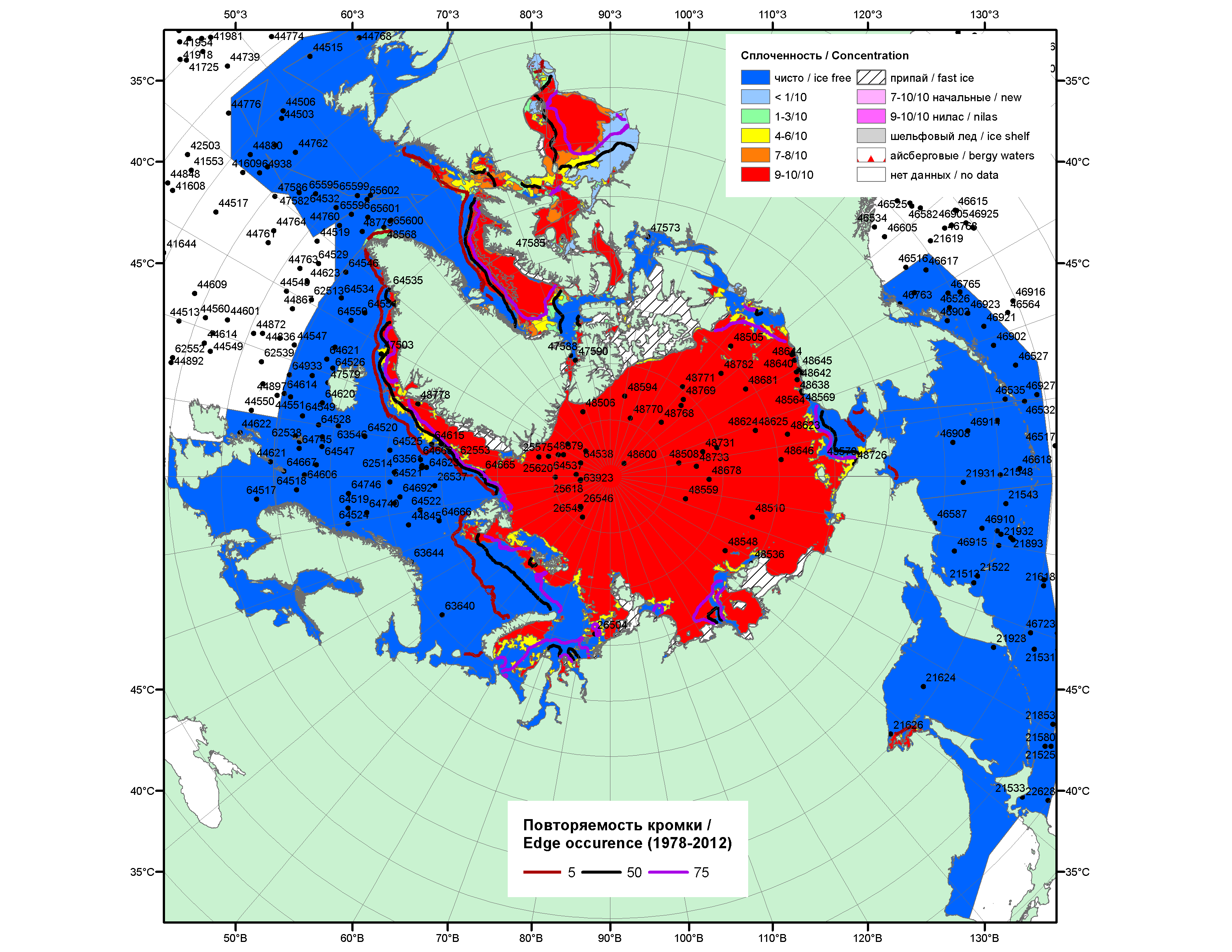 Рисунок 1а – Обзорная ледовая карта СЛО за 22.06.-30.06.2015 г. на основе ледового анализа ААНИИ (30.06), Национального ледового центра США (Берингово море, 25.06), Канадской ледовой службы (22.06), положение метеорологический дрейфующих буев IABP и Argos на 30.06.2015T1200+00 и повторяемость кромки за 26-30.06 за период 1978-2012 гг. по наблюдениям SSMR-SSM/I-SSMIS (алгоритм NASATEAM).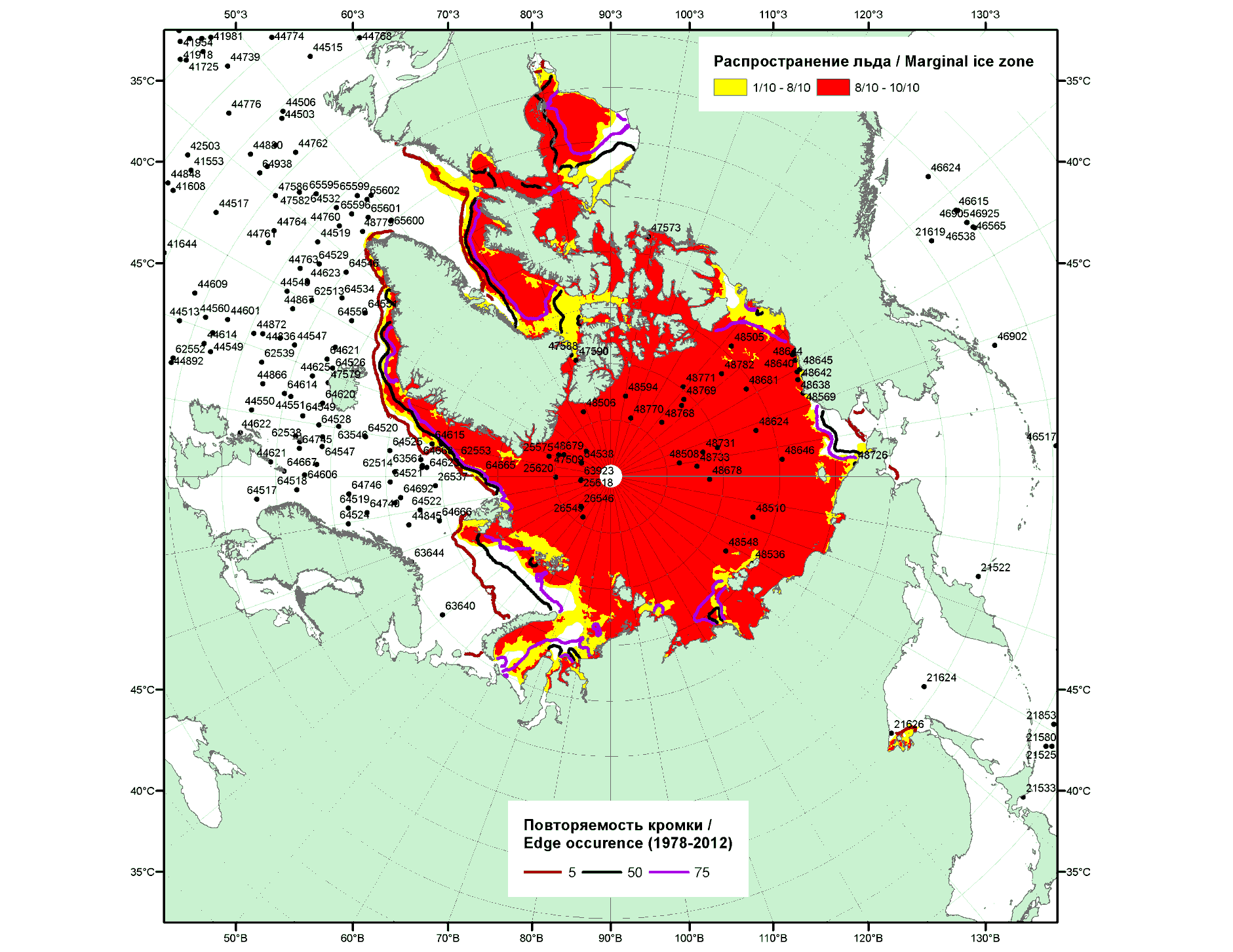 Рисунок 1б – Положение кромки льда и зон разреженных (<8/10) и сплоченных (≥8/10) льдов СЛО за 29.06.2015 г. на основе ледового анализа Национального Ледового Центра США, положение метеорологический дрейфующих буев IABP и Argos на 30.06.2015T1200+00 и повторяемость кромки за 26-30.06 за период 1979-2012 гг. по наблюдениям SSMR-SSM/I-SSMIS (алгоритм NASATEAM)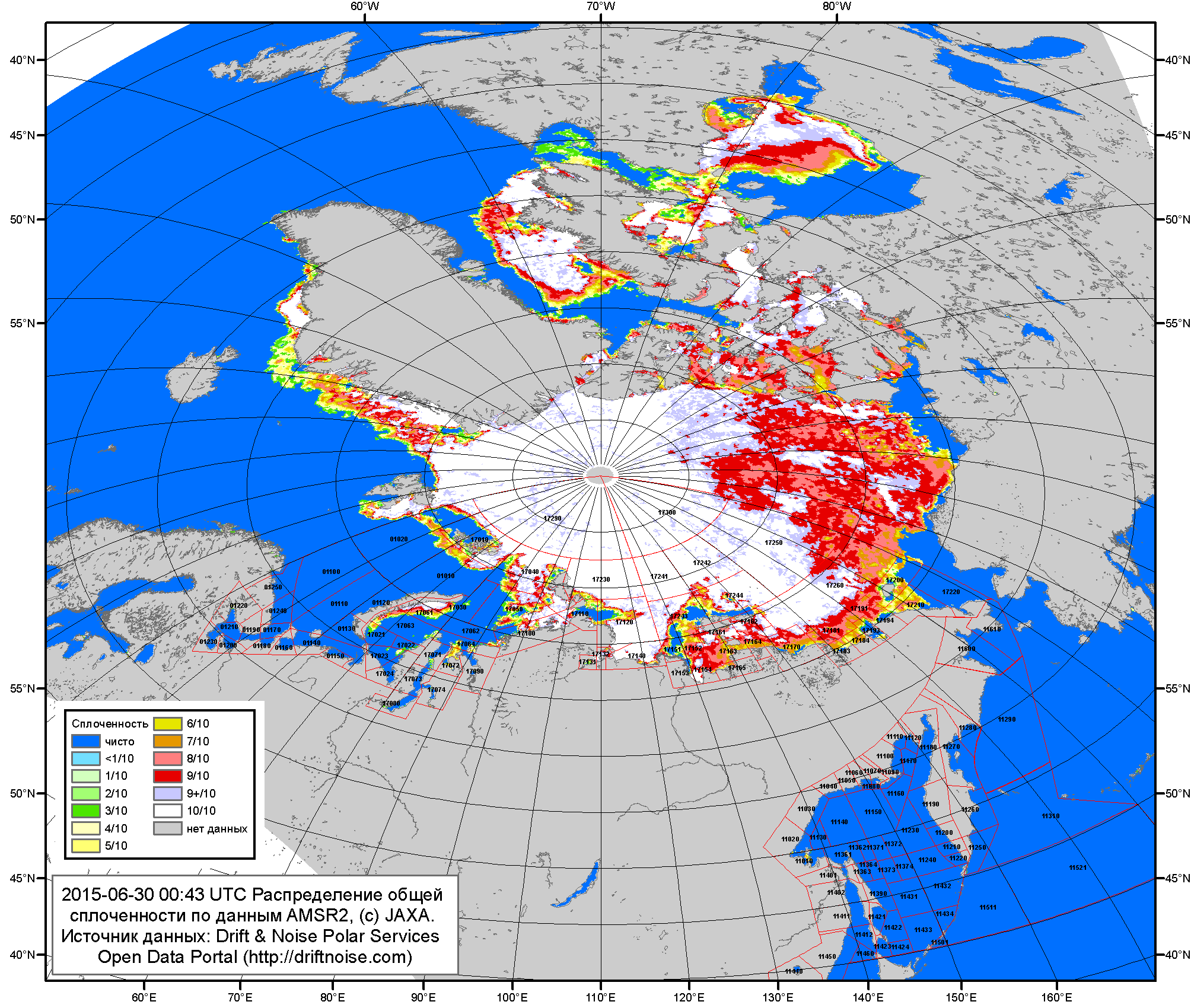 Рисунок 2a – Общая сплоченность морского льда СЛО и субарктических морей по данным AMSR2 на 30.06.2015 00:43UTC и  границы районов ГМССБ МЕТЗОН XIII, XX и XXI.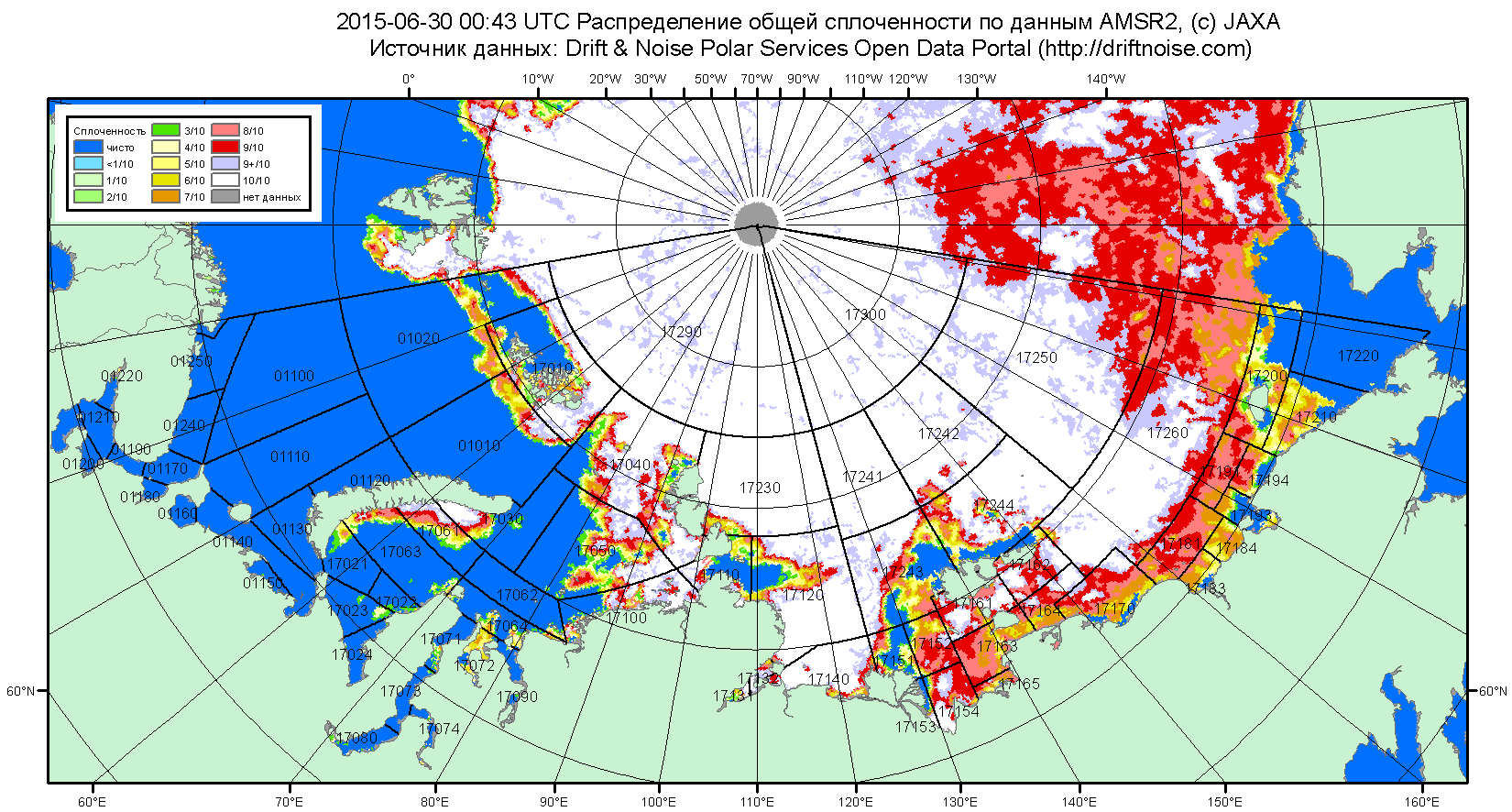 Рисунок 2б – Общая сплоченность морского льда морей СМП по данным AMSR2 на 30.06.2015 00:43UTC и  границы районов ГМССБ МЕТЗОН XX и XXI.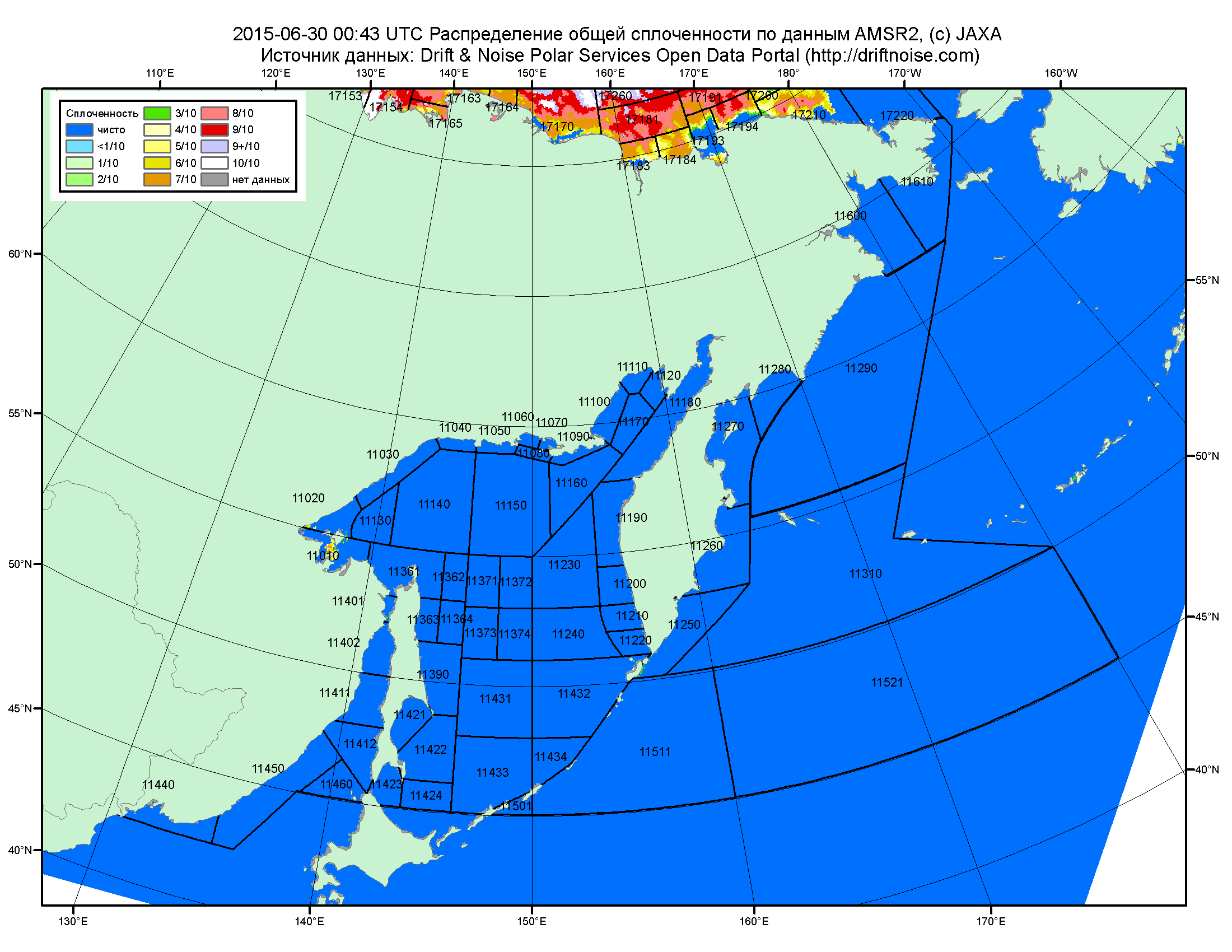 Рисунок 2в – Общая сплоченность морского льда дальневосточных морей по данным AMSR2 на 30.06.2015 00:43UTC и границы районов ГМССБ МЕТЗОНЫ XIII.Рисунок 3 – Обзорная ледовая карта СЛО за 22.06 - 30.06.2015 г. и аналогичные периоды 2007-2014 гг. на основе ледового анализа ААНИИ, Канадской ледовой службы и Национального ледового центра США.Рисунок 4 – Поля распределения средневзвешенной толщины льда на основе совместной модели морского льда – океана ACNFS (HYCOM/NCODA/CICE) 30 июня 2015 - 2011 гг. Таблица 1 – Динамика изменения значений ледовитости по сравнению с предыдущей неделей для морей Северной полярной области за 22 – 28 июня 2015 г. по данным наблюдений SSMR-SSM/I-SSMIS-AMSR2Таблица 2 - Медианные значения ледовитости для Северной полярной области, 3-х меридиональных секторов и моря СМП за текущие 30 и 7-дневные интервалы и её аномалии от 2010-2014 гг. и интервалов 2005-2015 гг. и 1978-2015 гг. по данным наблюдений SSMR-SSM/I-SSMIS-AMSR2, алгоритмы NASATEAM/BOOTSTRAPСеверная полярная областьСектор 45°W-95°E (Гренландское - Карское моря)Сектор 95°E-170°W (моря Лаптевых - Чукотское, Берингово, Охотское)Сектор 170°W-45°W (море Бофорта и Канадская Арктика)Северный Ледовитый океанМоря СМП (моря Карское-Чукотское)Таблица 3 – Экстремальные и средние значения ледовитости для Северной полярной области, 3 меридиональных секторов и моря СМП за текущий 7-дневный интервал по данным наблюдений SSMR-SSM/I-SSMIS-AMSR2, алгоритмы NASATEAM/BOOTSTRAP Северная полярная областьСектор 45°W-95°E (Гренландское - Карское моря)Сектор 95°E-170°W (моря Лаптевых - Чукотское, Берингово, Охотское)Сектор 170°W-45°W (море Бофорта и Канадская Арктика)Северный Ледовитый океанМоря СМП (моря Карское-Чукотское)Рисунок 5 – Ежедневные оценки сезонного хода ледовитости для Северной Полярной Области и трех меридиональных секторов за период 26.10.1978 - 28.06.2015 по годам на основе расчетов по данным SSMR-SSM/I-SSMIS-AMSR2, алгоритмы NASATEAM/BOOTSTRAP: а) Северная полярная область, б) сектор 45°W-95°E (Гренландское – Карское моря), в) сектор 95°E-170°W (моря Лаптевых – Чукотское и Берингово, Охотское), г) сектор 170°W-45°W (море Бофорта и Канадская Арктика), д) Северный ледовитый океан, е) Северный морской путь (Карское - Чукотское моря).Рисунок 6 – Медианные распределения сплоченности льда за текущие 7 и 30-дневные промежутки и её разности относительно медианного распределения за те же месяца за периоды 1979-2015 (центр) и 2005-2015 гг. (справа) на основе расчетов по данным SSMR-SSM/I-SSMIS-AMSR2, алгоритмы NASATEAM/BOOTSTRAP.Южный океан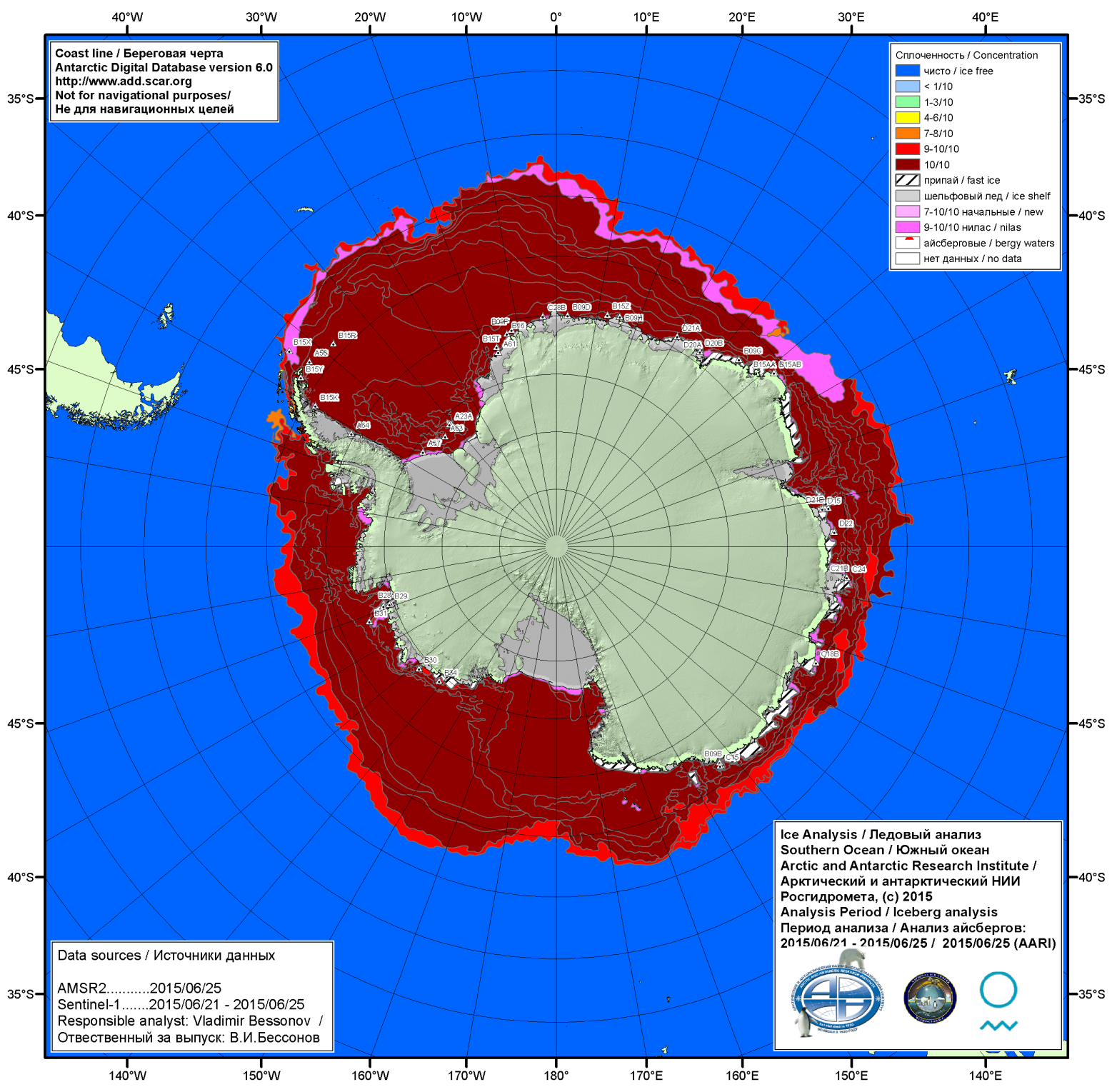 Рисунок 7а – Ледовая карта (цветовая окраска по общей сплоченности) и расположение крупных айсбергов ААНИИ Южного океана за 25.06.2015.\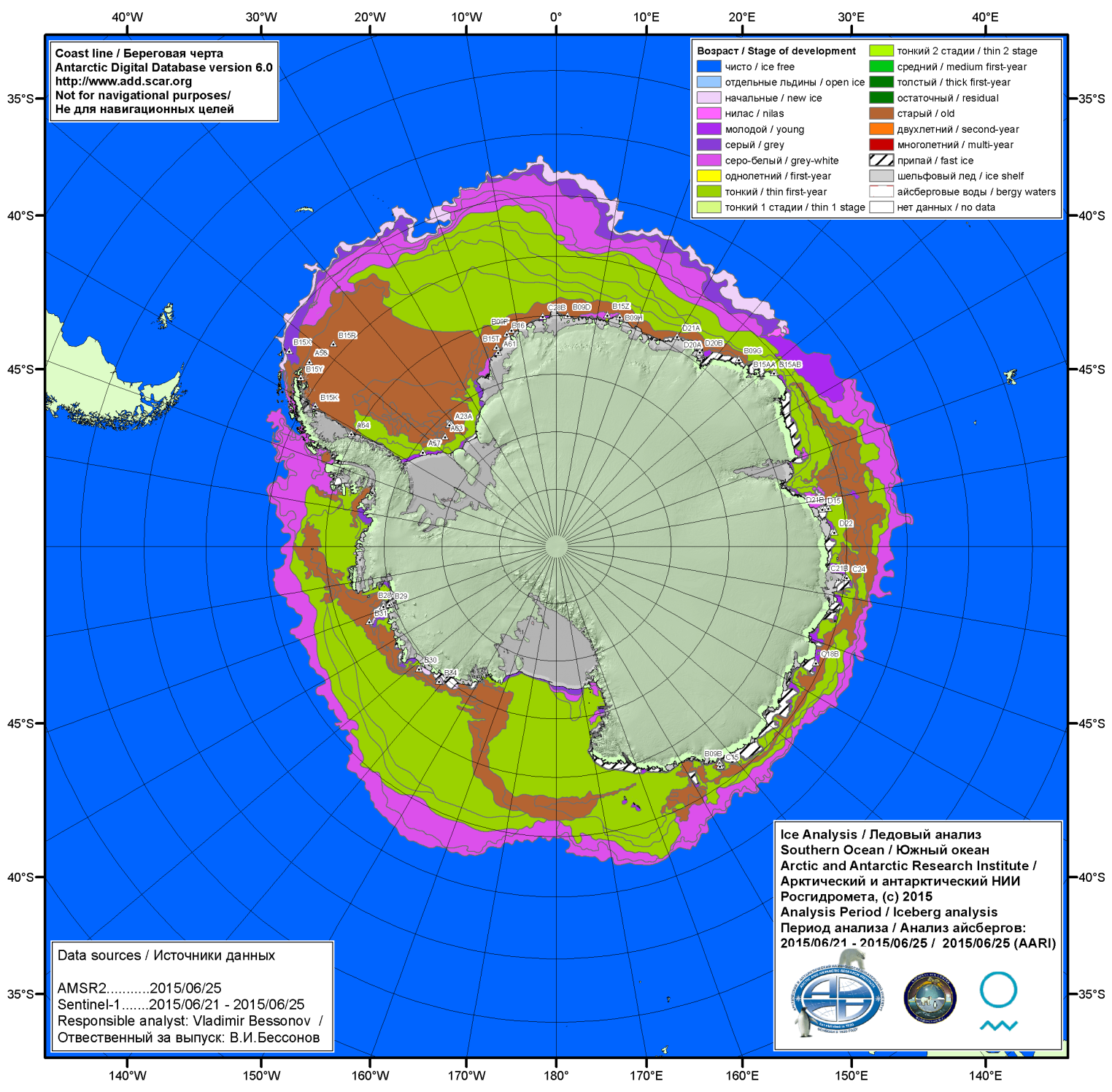 Рисунок 7б – Ледовая карта (цветовая окраска по возрасту) и расположение крупных айсбергов ААНИИ Южного океана за 25.06.2015.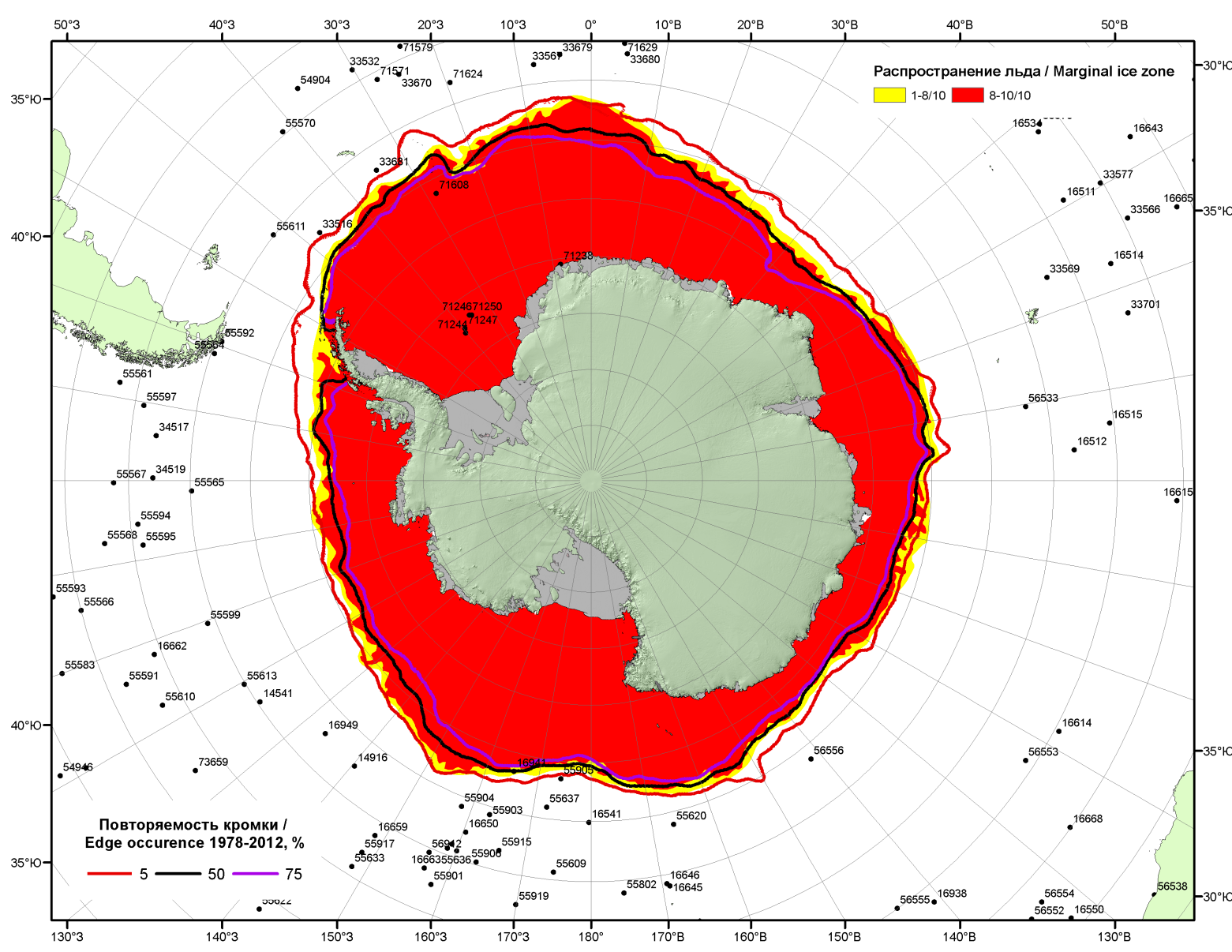 Рисунок 7в – Положение кромки льда и зон разреженных (<8/10) и сплоченных (≥8/10) льдов Южного океана за 29.06.2015 г. на основе ледового анализа Национального Ледового Центра США, положение метеорологический дрейфующих буев IABP и Argos на 30.06.2015T1200+00 и повторяемость кромки за 26-30.06 за период 1979-2012 гг. по наблюдениям SSMR-SSM/I-SSMIS (алгоритм NASATEAM)Рисунок 8 – Ежедневные оценки сезонного хода ледовитости Южного Океана и меридиональных секторов за период 26.10.1978 – 28.06.2015 по годам на основе расчетов по данным SSMR-SSM/I-SSMIS-AMSR2, алгоритм NASATEAM/BOOTSTRAP: а) Южный Океан, б) Атлантический сектор (60°W-30°E, море Уэдделла), в) Индоокеанский сектор (30°E-150°E, моря Космонавтов, Содружества, Моусона), г) Тихоокеанский сектор (150°E-60°W, моря Росса, Беллинсгаузена) Рисунок 9 – Медианные распределения общей сплоченности льда за текущие 7 и 30-дневные промежутки (слева) и её разности относительно медианного распределения за тот же месяц за периоды 1978-2015 (центр) и 2005-2015 гг. (справа) на основе расчетов по данным SSMR-SSM/I-SSMIS-AMSR2, алгоритм NASATEAM/BOOTSTRAPТаблица 4 – Динамика изменения значений ледовитости по сравнению с предыдущей неделей для морей Южного океана за 22 – 28 июня 2015 г. по данным наблюдений SSMR-SSM/I-SSMISТаблица 5 - Медианные значения ледовитости для Южного океана и 3 меридиональных секторов за текущие 30 и 7-дневные интервалы и её аномалии от 2010-2014 гг. и интервалов 2005-2015 гг. и 1978-2015 гг. по данным наблюдений SSMR-SSM/I-SSMIS-AMSR2, алгоритм NASATEAM/BOOTSTRAPЮжный ОкеанАтлантический сектор (60°W-30°E, море Уэдделла)Индоокеанский сектор (30°E-150°E, моря Космонавтов, Содружества, Моусона)Тихоокеанский сектор (150°E-60°W, моря Росса, Беллинсгаузена)Таблица 6 – Экстремальные и средние значения ледовитости для Южного океана и 3 меридиональных секторов за текущий 7-дневный интервал по данным наблюдений SSMR-SSM/I-SSMIS-AMSR2, алгоритм NASATEAM/BOOTSTRAPЮжный ОкеанАтлантический сектор (60°W-30°E, море Уэдделла)Индоокеанский сектор (30°E-150°E, моря Космонавтов, Содружества, Моусона)Тихоокеанский сектор (150°E-60°W, моря Росса, Беллинсгаузена)Приложение 1 – Статистические значения ледовитостей по отдельным акваториям Северной Полярной Области и Южного океанаТаблица 7 – Средние, аномалии среднего и экстремальные значения ледовитостей для Северной полярной области и её отдельных акваторий за текущие 7-дневный (неделя) и 30-дневный промежутки времени по данным наблюдений SSMR-SSM/I-SSMIS-AMSR2, алгоритм NASATEAM/BOOTSTRAP за период 1978-2015 гг.22-28.0629.05-28.06Таблица 8 – Средние, аномалии среднего и экстремальные значения ледовитостей для Южного океана и его отдельных акваторий за текущие 7-дневный (неделя) и 30-дневный промежутки времени по данным наблюдений SSMR-SSM/I-SSMIS-AMSR2, алгоритм NASATEAM/BOOTSTRAP за период 1978-22-28.0629.05-28.06Таблица 9 – Динамика изменения значений ледовитости по сравнению с предыдущей неделей для морей Северной полярной области и Южного океана за текущий 7-дневный (неделя) промежуток времени по данным наблюдений SSMIS-AMSR222-28.0622-28.0622-28.0622-28.0622-28.0622-28.0622-28.06Характеристика исходного материала и методика расчетовДля иллюстрации ледовых условий Арктического региона представлены совмещенные региональные карты ААНИИ, ГМЦ России, ледовой службы Германии (BSH), Канадской ледовой службы – КЛС и Национального ледового центра США - НЛЦ. Совмещение карт выполнено путем перекрытия слоев (ААНИИ, слой #1), (региональная карта НЛЦ, слой #1), (ГМЦ России, слой #1), (BSH, слой #1) -> (КЛС, слой #2)  –> (обзорная карта НЛЦ, слой #3). Как результат, карты ААНИИ характеризуют ледовые условия морей Гренландского…Бофорта и Охотского, карты ГМЦ России – Азовского, Каспийского и Белого, карты НЛЦ – Берингова моря, карты BSH – Балтийского карты КЛС - морей Бофорта, Канадского архипелага, Баффина, Девисова пролива, Лабрадор, Св. Лаврентия, а НЛЦ - Арктического Бассейна, Линкольна,  южной части Гренландского моря, а также в летний период – моря Бофорта, Чукотское и Берингово (при этом полный охват карт НЛЦ – вся акватория СЛО и субполярные моря). Для построения совмещенных карт используется архив данных в обменном формате ВМО СИГРИД3 Мирового центра данных по морскому льду (МЦД МЛ). В пределах отдельного срока выборка карт из архива проводилась по критериям близости карт к сроку выпуска карты ААНИИ с максимальным интервалом времени между картами до 7 суток (день недели выпуска карт ААНИИ и ГМЦ России– каждая среда, BSH – каждый понедельник, КЛС – каждый вторник, НЛЦ – 1 раз в 2 недели по вторникам для циркумполярных карт и понедельник – четверг для региональных карт). Для иллюстрации полей толщин льда СЛО использованы ежедневные данные по распределению средневзвешенной толщины льда численной модели ACNFS. Численная модель ACNFS имеет пространственное разрешение 1/12° и является совместной моделью морского льда – океана диагностики и краткосрочного прогнозирования состояния ледяного покрова  всех акваторий Северного полушария севернее 40 с.ш. В модели ACNFS используется ледовый блок CICE (Hunke and Lipscomb, 2008), совмещенный с  моделью океана HYCOM (Metzger et al., 2008, 2010). Атмосферный форсинг включает поля приземных метеопараметров и радиационного баланса поверхности. Исходная ледовая информация, используемая для расчетов по модели, включают данные альтиметра, ТПО, сплоченность, профиля температуры и солёности воды.Для иллюстрации ледовых условий Южного океана, а также Северной Полярной области за последние сутки используются ежедневные циркумполярные ледовые информационные продукты НЛЦ США по оценке расположения кромки льда и ледяных массивов - MIZ (Marginal Ice Zone). Для цветовой окраски карт использован стандарт ВМО (WMO/Td. 1215) для зимнего (по возрасту) и летнего (по общей сплоченности) периодов. Следует также отметить, что в зонах стыковки карт ААНИИ, ГМЦ России, КЛС и НЛЦ наблюдается определенная несогласованность границ и характеристик ледовых зон вследствие ряда различий в ледовых информационных системах подготавливающих служб (карты для Балтийского моря представлены только BSH или ААНИИ). Однако, данная несогласованность несущественна для целей интерпретации ледовых условий в рамках настоящего обзора. Для получения оценок ледовитости (extent) и приведенной ледовитости – площади льда (area) отдельных секторов, морей, частей морей Северной полярной области и Южного океана и климатического положения кромок заданной повторяемости на основе данных спутниковых систем пассивного микроволнового зондирования SSMR-SSM/I-SSMIS-AMSR2 в МЦД МЛ ААНИИ принята следующая технология расчетов:источник данных – архивные (Cavalieri et al., 2008, Meier et al., 2006) и квазиоперативные (Maslanik and Stroeve, 1999) c задержкой 1-2 дня ежедневные матрицы (поля распределения) оценок общей сплоченности Северной (севернее 45° с.ш.) и Южной (южнее 50° с.ш.) Полярных областей на основе обработанных по алгоритму NASATEAM данных многоканальных микроволновых радиометров SSMR-SSM/I-SSMIS ИСЗ NIMBUS-7 и DMSP за период с 26.10.1978 г. по настоящий момент времени, копируемые с сервера НЦДСЛ;источник данных – ежедневные матрицы (поля распределения) оценок общей сплоченности Северной и Южной полярной областей на основе обработанных по алгоритму Bootstrap данных многоканального микроволнового радиометра AMSR2 ИСЗ GCOM-W1(SHIZUKU) за период с 01.07.2012 г. по настоящий момент времени, предоставленные Японским космическим агентством (provided by JAXA);область расчета – Северная и Южная Полярные области и их регионы с использованием масок океан/суша НЦДСЛ (http://nsidc.org/data/polar_stereo/tools_masks.html);границы используемых масок расчета отдельных меридиональных секторов, морей, частей морей Северной полярной области и Южного океана представлены на рисунках П1 – П2, не совпадают с используемыми в НЦДСЛ масками для отдельных акваторий Мирового океана и основаны на номенклатуре ААНИИ для морей Евразийского шельфа (Гренландское - Чукотское), Атласе Северного ледовитого океана (1980) и Атласе океанов (1980) издательства ГУНИО МО.вычислительные особенности расчета – авторское программное обеспечение ААНИИ с сохранением точности расчетов и оценке статистических параметров по гистограмме распределения и свободно-распространяемое программное обеспечение GDAL для векторизации полей климатических параметров;Исходная информация в формате ВМО СИГРИ3 доступна на сервере МЦД МЛ по адресам http://wdc.aari.ru/datasets/d0004 (карты ААНИИ), http://wdc.aari.ru/datasets/d0031 (карты КЛС), http://wdc.aari.ru/datasets/d0032 (карты НЛЦ), ), http://wdc.aari.ru/datasets/d0033  (карты ГМЦ России) и ), http://wdc.aari.ru/datasets/d0035 (карты BSH).   В графическом формате PNG совмещенные карты ААНИИ-КЛС-НЛЦ доступны по адресу http://wdc.aari.ru/datasets/d0040. Результаты расчетов ледовитости Северной, Южной полярных областей, их отдельных меридиональных секторов, морей и частей морей доступны на сервере МЦД МЛ ААНИИ в каталогах соответственно http://wdc.aari.ru/datasets/ssmi/data/north/extent/ и http://wdc.aari.ru/datasets/ssmi/data/south/extent/.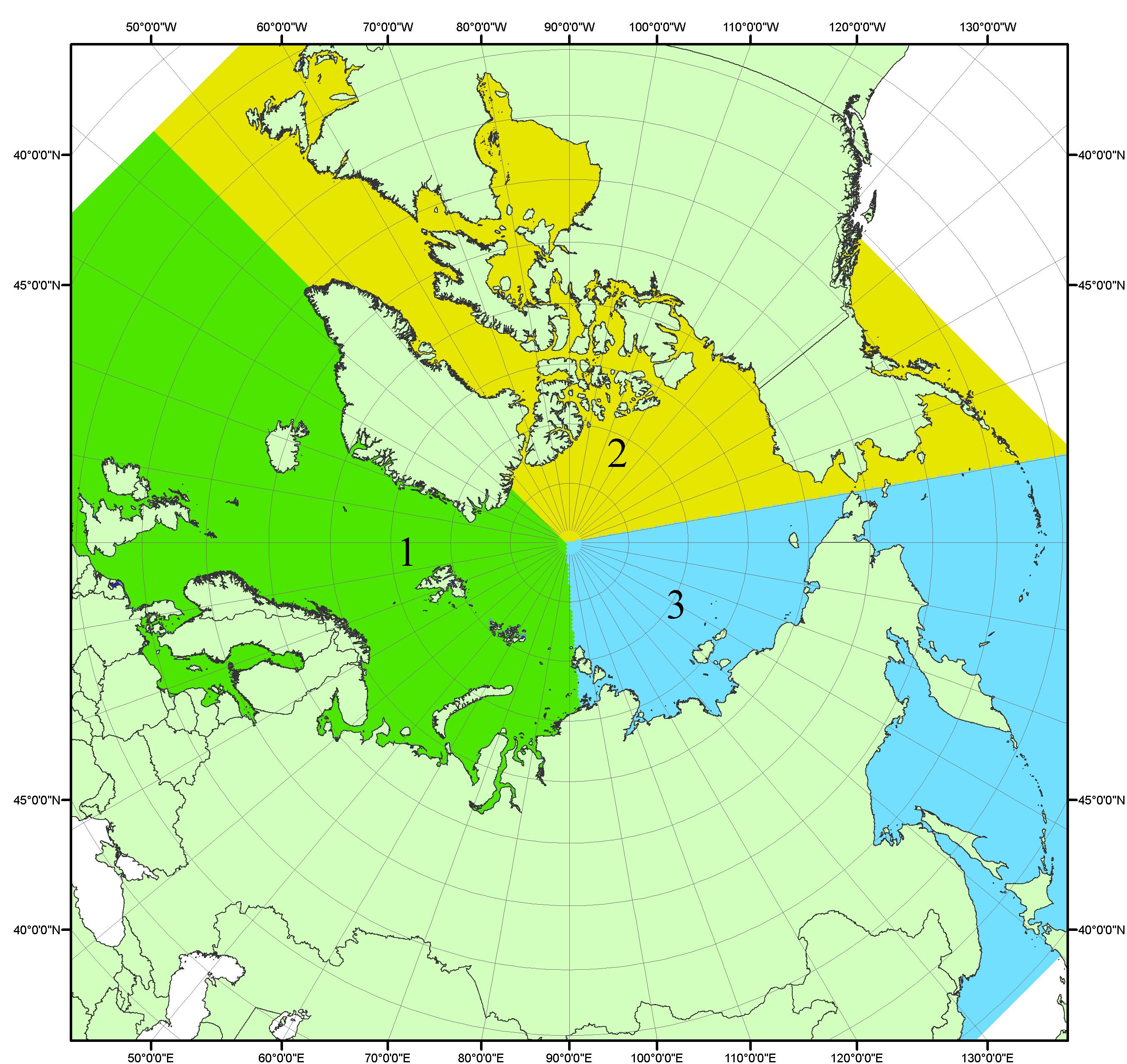 Рисунок П1 – Секторальное деление северной полярной области. 1 - Сектор 45°W-95°E (Гренландское - Карское моря); 2 - Сектор 170°W-45°W (море Бофорта и Канадская Арктика); 3 - Сектор 95°E-170°W (моря Лаптевых - Чукотское, Берингово, Охотское, Японское)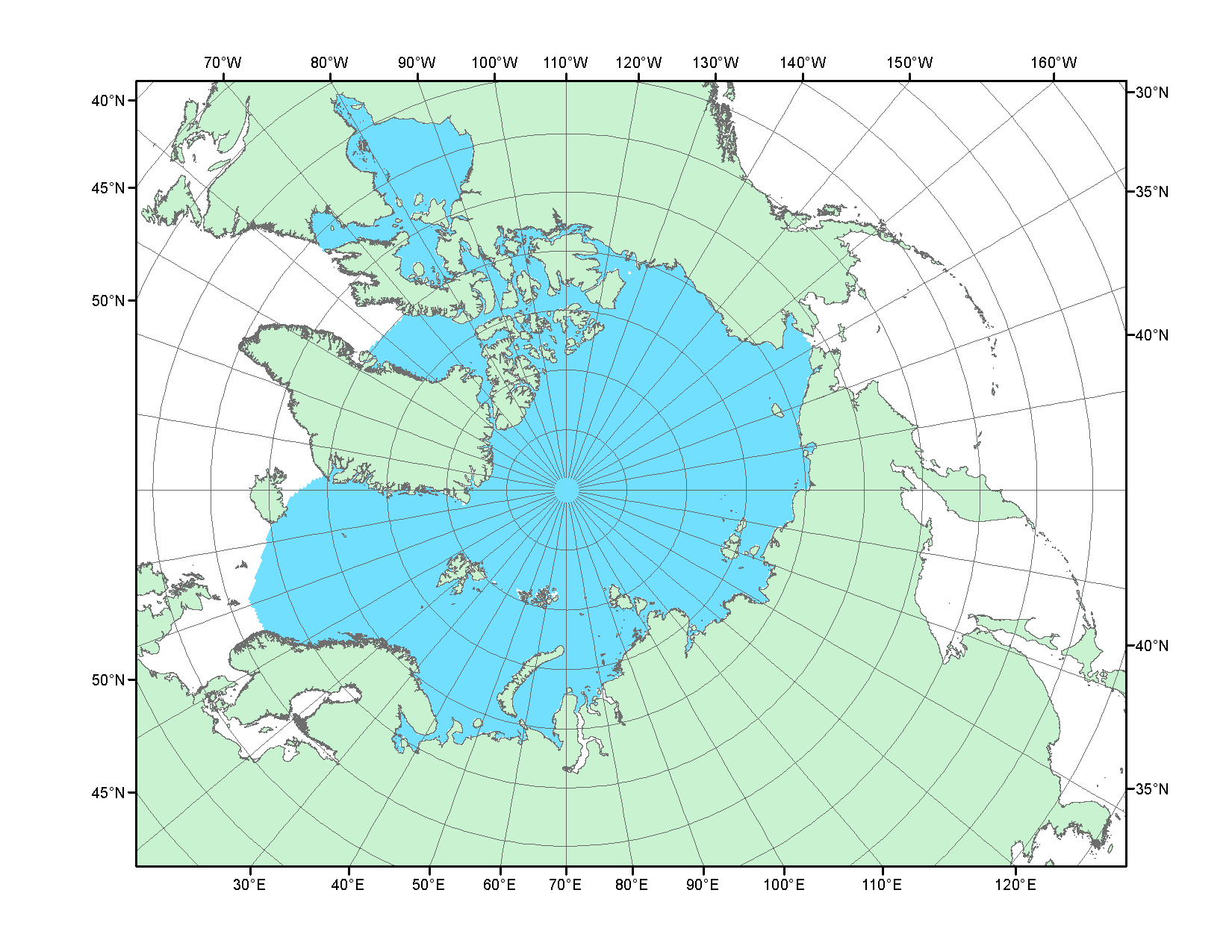 Рисунок П2 – Северный ледовитый океан в официальных границах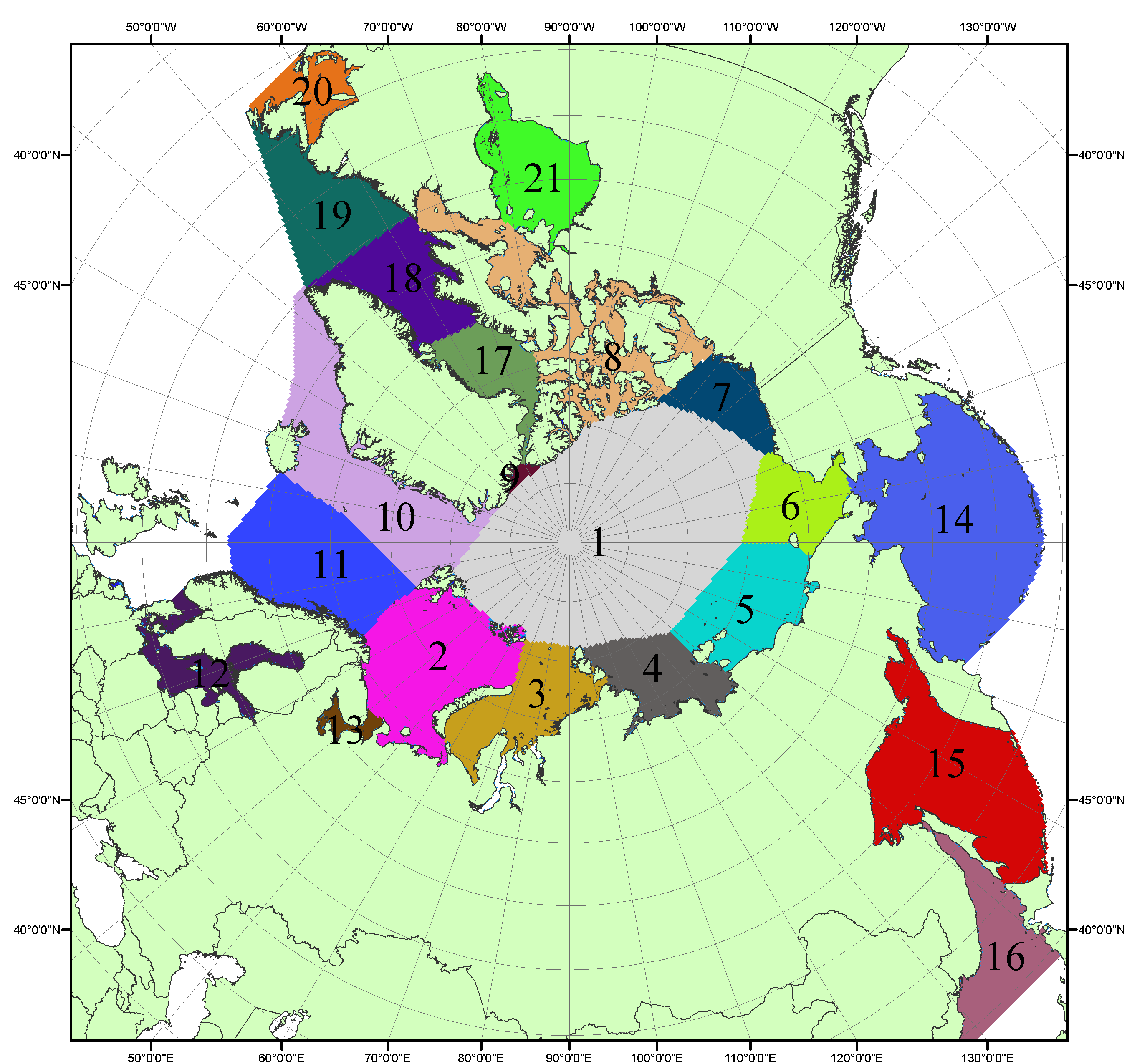 Рисунок П3 – Моря северной полярной области. 1 – Арктический бассейн; 2- Баренцево море; 3 – Карское море; 4 – море Лаптевых; 5 - Восточно-Сибирское море; 6 – Чукотское море; 7 – море Бофорта; 8 – Канадский архипелаг; 9 – море Линкольна; 10 – Гренландское море; 11 – Норвежское море; 12 – Балтийское море; 13 – Белое море; 14 – Берингово море; 15 – Охотское море; 16 – Японское море; 17 – море Баффина; 18 – Дейвисов пролив; 19 – море Лабрадор; 20 – залив Святого Лаврентия; 21 – Гудзонов залив.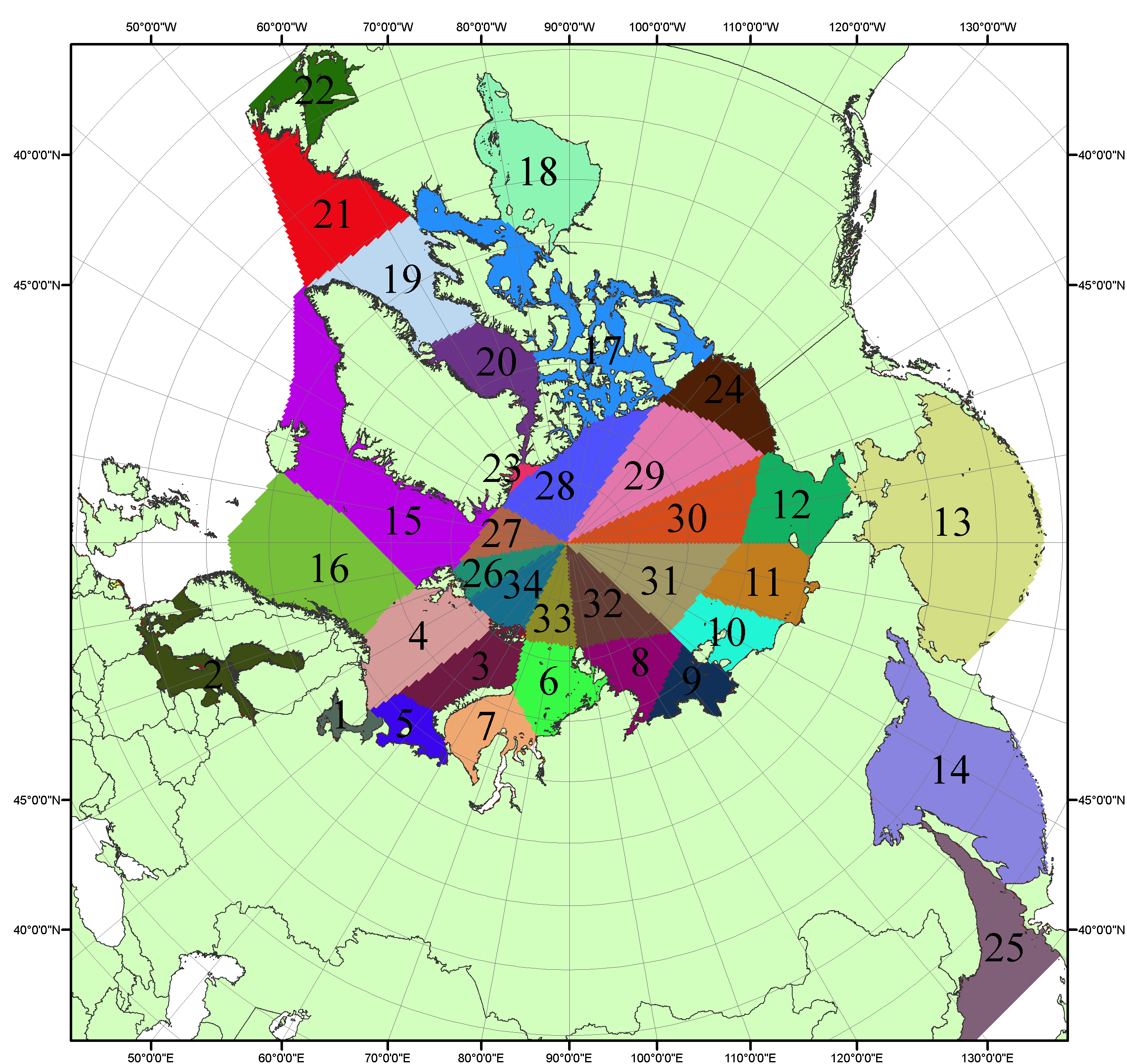 Рисунок П4 – Сектора и моря северной полярной области. 1 - Белое море; 2- Балтийское море; 3 – Баренцево море (СВ); 4 – Баренцево море (З); 5 - Баренцево море (ЮВ); 6 – Карское море (СВ); 7 – Карское море (ЮЗ); 8 – море Лаптевых (В); 9 – море Лаптевых (З); 10 – Восточно-Сибирское море (З); 11 – Восточно-Сибирское море (В); 12 –Чукотское море; 13 –Берингово море; 14 – Охотское море; 15 –Гренландское море; 16 – Норвежское море; 17 – Канадский архипелаг; 18 – Гудзонов залив; 19 – Дейвисов пролив; 20 - море Баффина; 21 – море Лабрадор; 22 - залив Святого Лаврентия; 23 - море Линкольна; 24 - море Бофорта; 25 - Японское море; 26 - сектор АО (30°з.д. – 10°в.д.); 27 – сектор АО (10°в.д. – 30°в.д.); 28 - сектор АО (30°в.д. – 65°в.д.); 29 - сектор АО (65°в.д. – 96°в.д.);30 - сектор АО (96°в.д. – 140°в.д.);31 - сектор АО (140°в.д. – 180°в.д.); 32 - сектор АО (180°в.д. – 156°з.д.); 33 - сектор АО (156°з.д. – 123°з.д.); 34 - сектор АО (123°з.д. – 30°з.д.).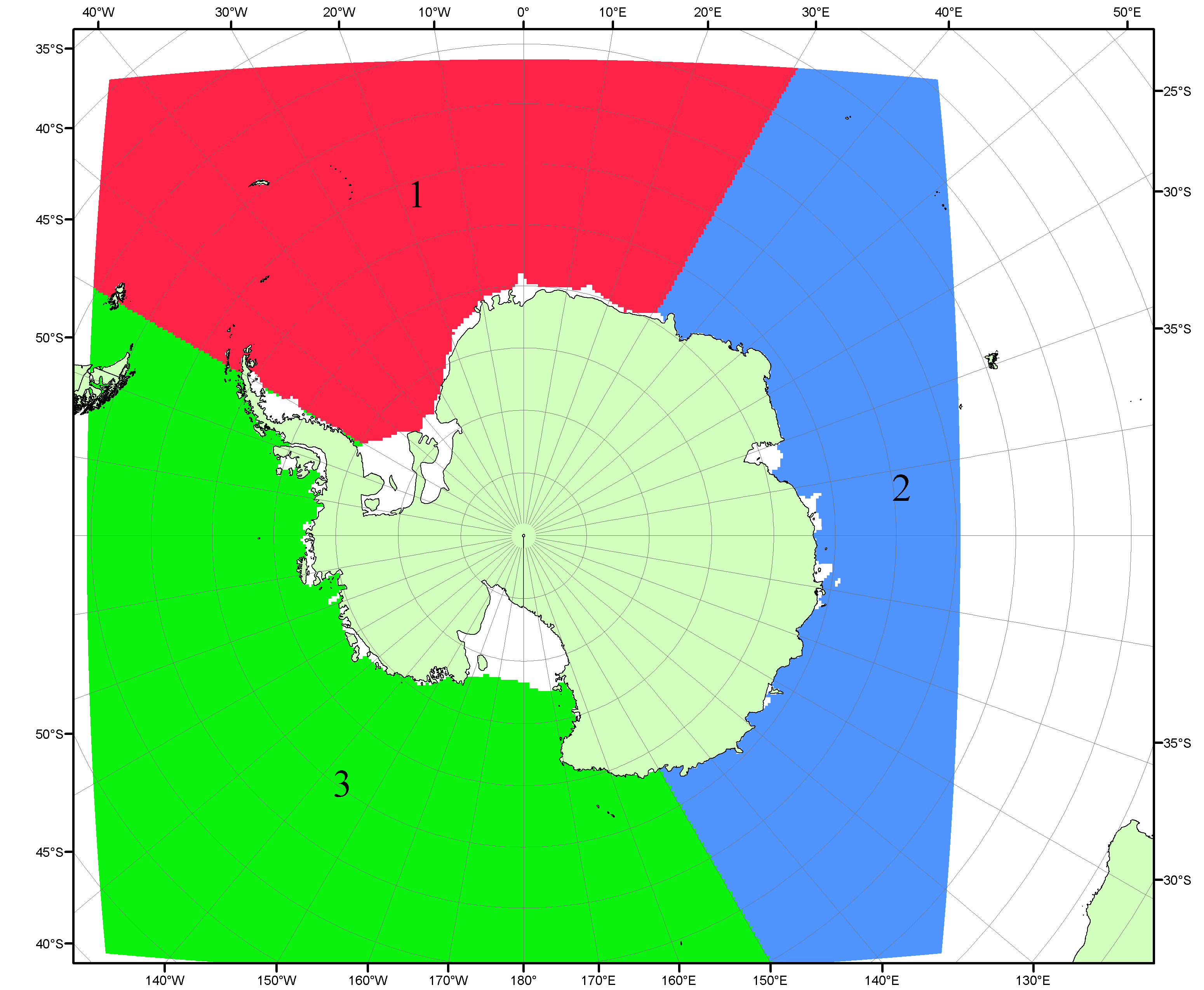 Рисунок П5 – Секторальное деление Южного океана. 1 - Атлантический сектор (60°W-30°E, море Уэдделла); 2 - Индоокеанский сектор (30°E-150°E, моря Космонавтов, Содружества, Моусона); 3 - Тихоокеанский сектор (150°E-60°W, моря Росса, Беллинсгаузена)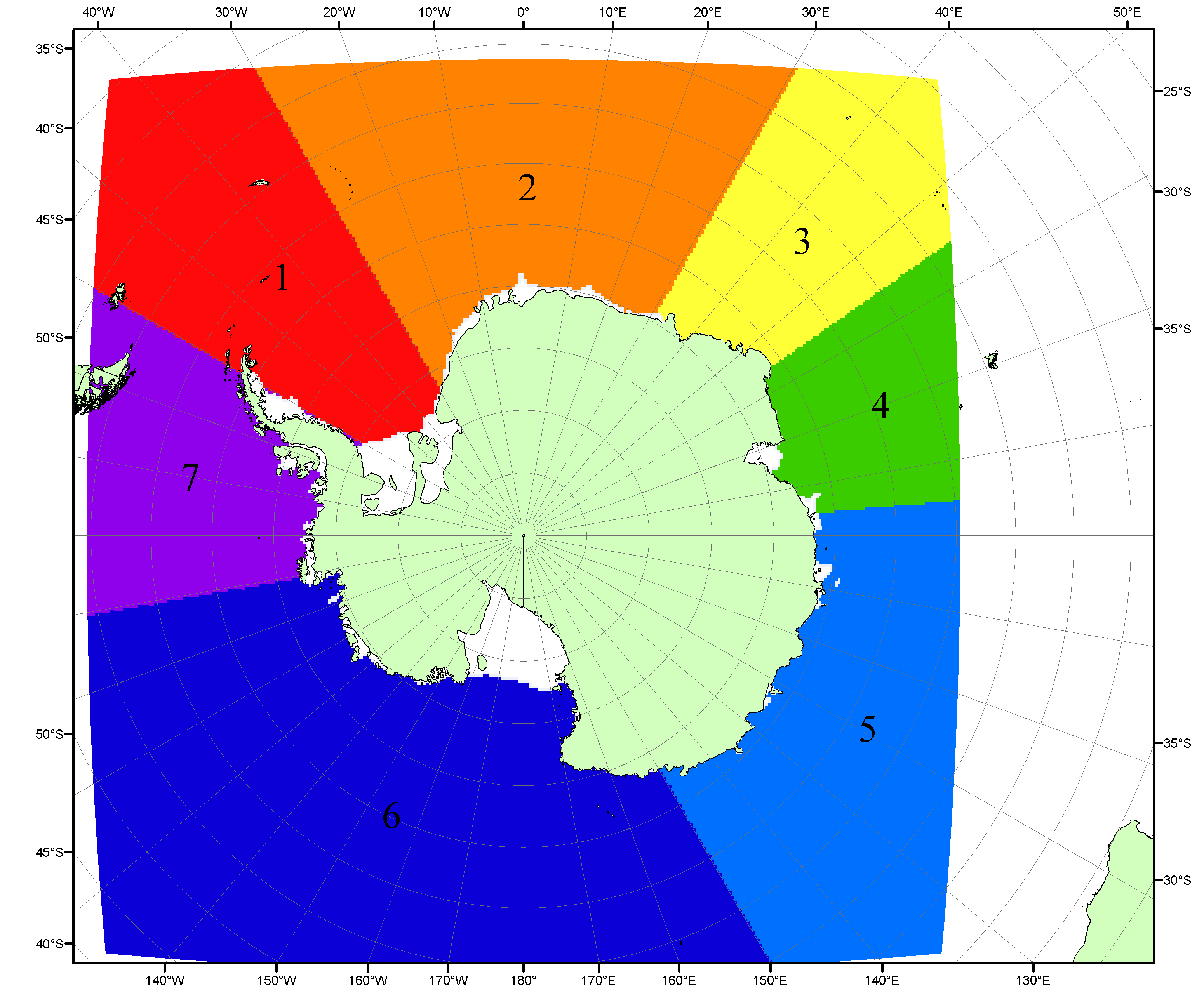 Рисунок П6 – Моря Южного океана. 1 – Западная часть моря Уэдделла; 2- Восточная часть моря Уэдделла; 3 – Море Космонавтов; 4 – море Содружества; 5 – море Моусона; 6 – море Росса; 7 – Море Беллинсгаузена.Список источников1. Атлас океанов. Северный Ледовитый океан. – 1980. М: Изд. ГУНИО МО СССР ВМФ – 184 с.2. Атлас океанов. Термины. Понятия. Справочные таблицы. - Изд. ВМФ МО СССР.-1980.3. Границы океанов и морей. – 1960. Л.: Изд. ГУНИО ВМФ. – 51 с.4. Andersen, S., R. Tonboe, L. Kaleschke, G. Heygster, and L. T. Pedersen, Intercomparison of passive microwave sea ice concentration retrievals over the high-concentration Arctic sea ice.// J. Geophys. Res. – 2007. – Vol. 112. C08004, doi:10.1029/2006JC003543.5. Cavalieri, D., C. Parkinson, P. Gloersen, and H. J. Zwally. 1996, updated 2008. Sea Ice Concentrations from Nimbus-7 SMMR and DMSP SSM/I Passive Microwave Data, [1978.10.26 – 2007.12.31]. Boulder, Colorado USA: National Snow and Ice Data Center. Digital media.6. Meier, W., F. Fetterer, K. Knowles, M. Savoie, M. J. Brodzik. 2006, updated quarterly. Sea Ice Concentrations from Nimbus-7 SMMR and DMSP SSM/I Passive Microwave Data, [2008.01.01 – 2008.03.25]. Boulder, Colorado USA: National Snow and Ice Data Center. Digital media.7. Maslanik, J., and J. Stroeve. 1999, updated daily. Near-Real-Time DMSP SSM/I-SSMIS Daily Polar Gridded Sea Ice Concentrations, [2008.03.26 – present moment]. Boulder, Colorado USA: National Snow and Ice Data Center. Digital media.8. Ice Chart Colour Code Standard. - JCOMM Technical Report Series No. 24, 2004, WMO/TD-No.1215. (http://jcomm.info/index.php?option=com_oe&task=viewDocumentRecord&docID=4914)9. JAXA GCOM-W1 ("SHIZUKU") Data Providing Service - http://gcom-w1.jaxa.jp/index.html 10. ACNFS on Internet - http://www7320.nrlssc.navy.mil/hycomARC 11. Posey, P.G., E.J. Metzger, A.J. Wallcraft, O.M Smedstad and M.W. Phelps, 2010: Validation of the 1/12° Arctic Cap Nowcast/Forecast System (ACNFS). Naval Report NRL/MR/7320-10-9287, Stennis Space Center, MS.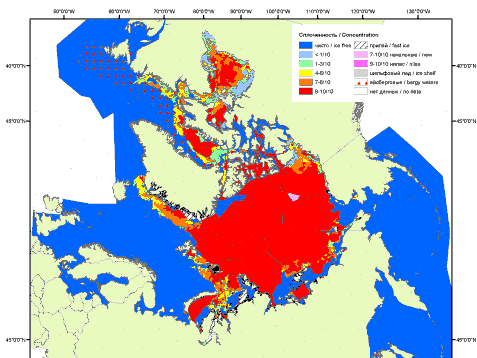 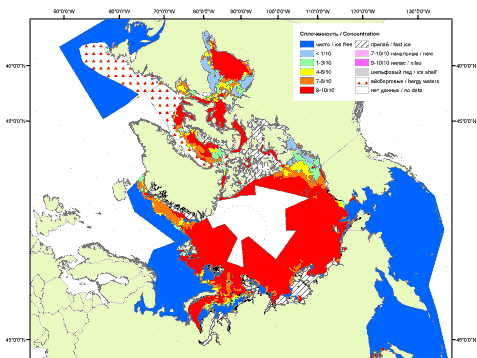 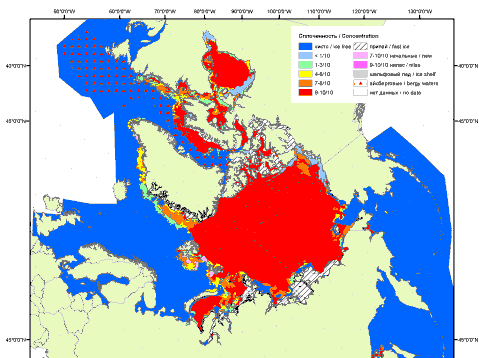 200720082009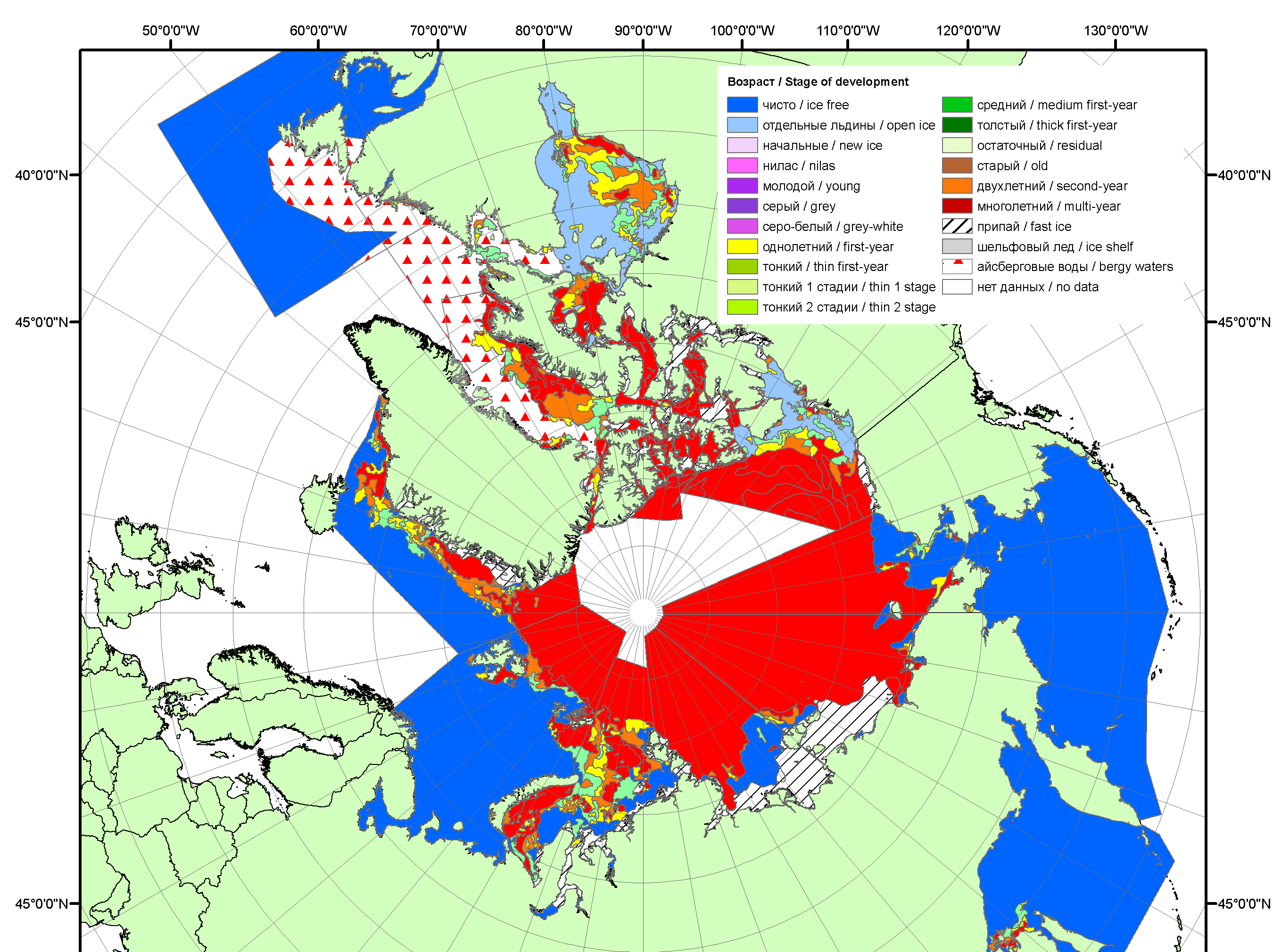 2010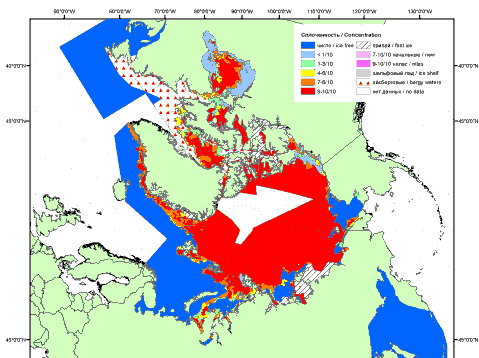 2011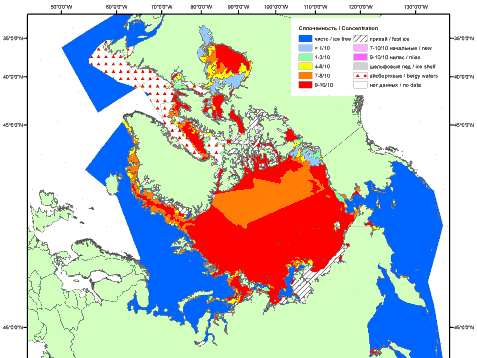 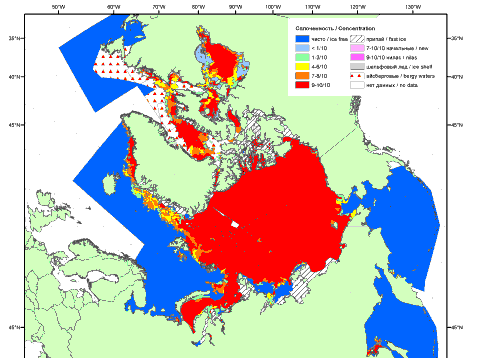 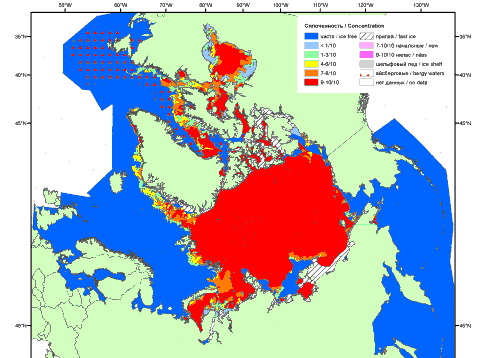 201220132014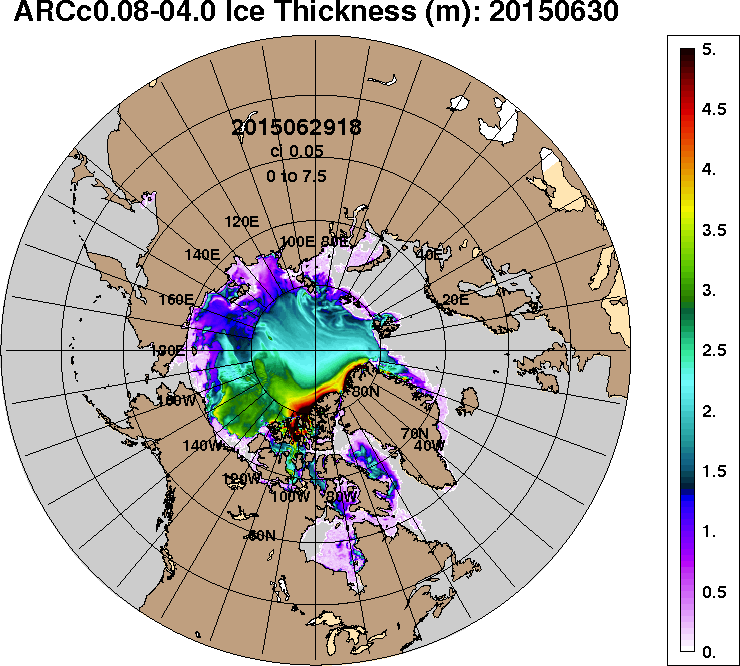 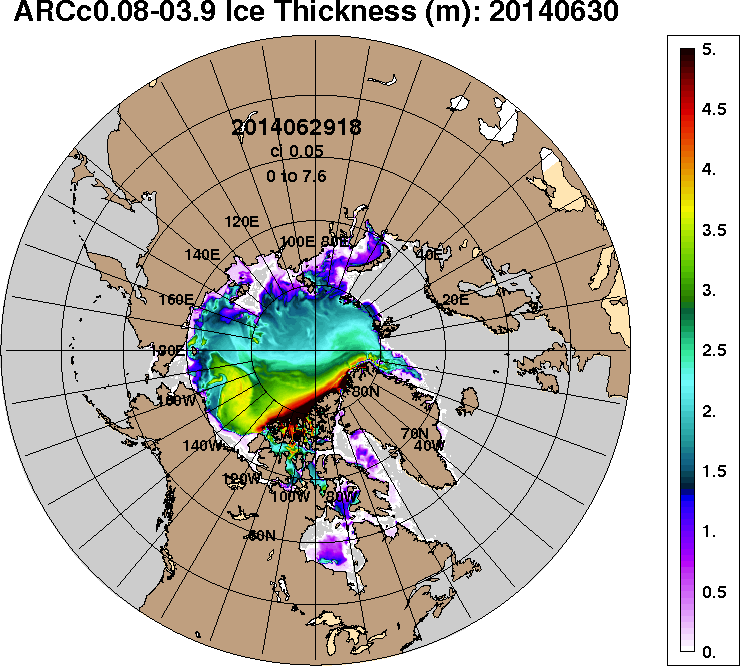 2015-06-302014-06-30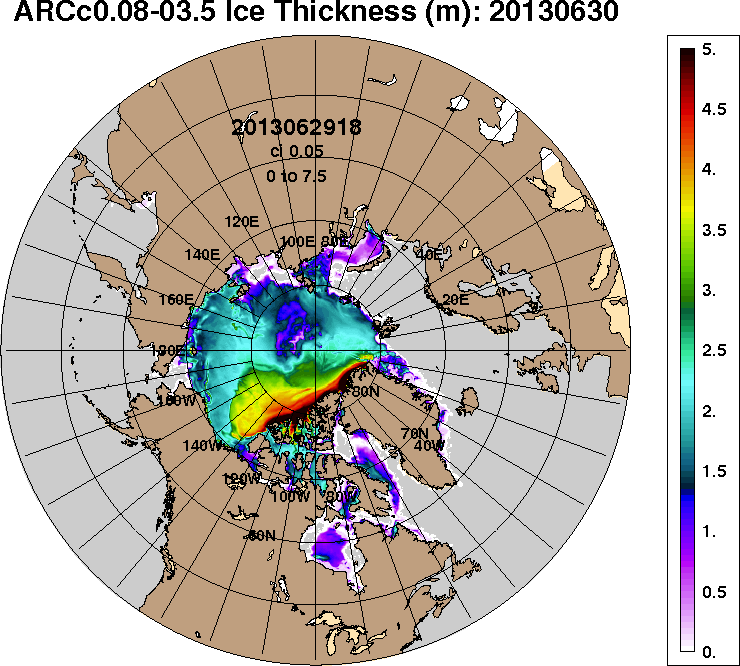 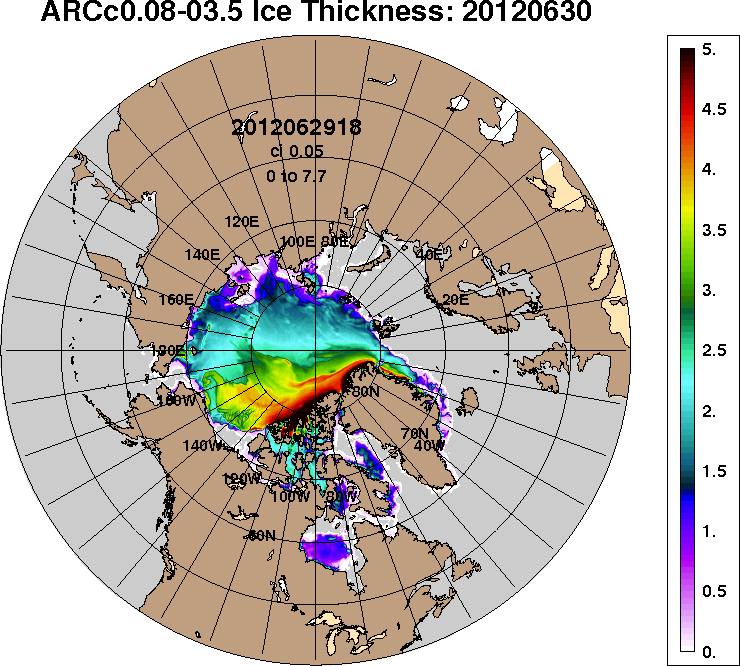 2013-06-302012-06-30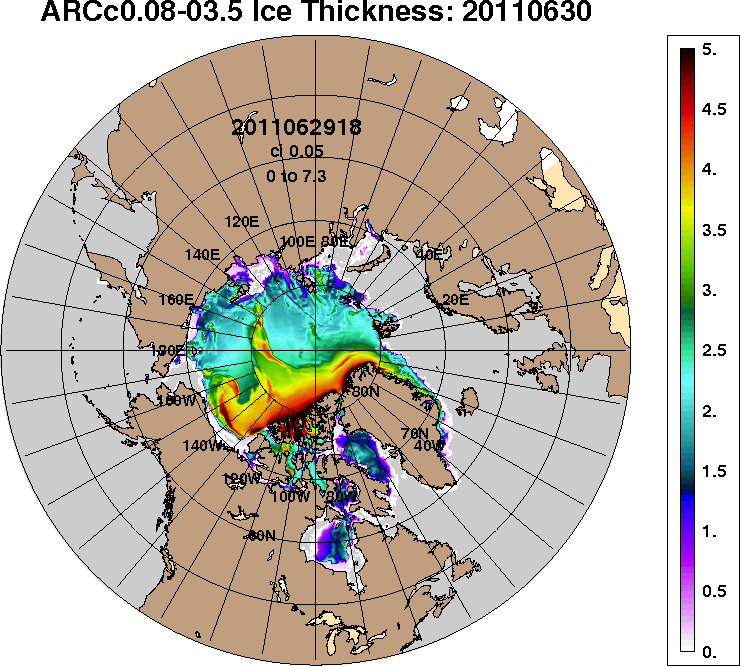 2011-06-302011-06-30РегионСеверная полярная областьСектор 45°W-95°E Сектор 95°E-170°W Сектор 170°W-45°W Северный ледовитый океанМоря СМПРазность-371.5-77.0-13.0-281.4-273.3-92.5тыс.кв.км/сут.-53.1-11.0-1.9-40.2-39.0-13.2МесяцS, тыс. км2Аномалии, тыс км2/%Аномалии, тыс км2/%Аномалии, тыс км2/%Аномалии, тыс км2/%Аномалии, тыс км2/%Аномалии, тыс км2/%Аномалии, тыс км2/%МесяцS, тыс. км22010 г2011 г2012 г2013 г2014 г2005-2015гг1978-2015гг29.05-28.0611046.9175.423.0-113.0-622.2-270.4-242.1-880.629.05-28.0611046.91.60.2-1.0-5.3-2.4-2.1-7.422-28.0610433.2664.6369.2382.4-417.487.415.1-804.722-28.0610433.26.83.73.8-3.80.80.1-7.2МесяцS, тыс. км2Аномалии, тыс км2/%Аномалии, тыс км2/%Аномалии, тыс км2/%Аномалии, тыс км2/%Аномалии, тыс км2/%Аномалии, тыс км2/%Аномалии, тыс км2/%МесяцS, тыс. км22010 г2011 г2012 г2013 г2014 г2005-2015гг1978-2015гг29.05-28.062485.0-91.3-101.045.5-220.3-286.4-196.4-552.029.05-28.062485.0-3.5-3.91.9-8.1-10.3-7.3-18.222-28.062278.7-101.95.8177.5-213.2-295.7-162.2-558.122-28.062278.7-4.30.38.4-8.6-11.5-6.6-19.7МесяцS, тыс. км2Аномалии, тыс км2/%Аномалии, тыс км2/%Аномалии, тыс км2/%Аномалии, тыс км2/%Аномалии, тыс км2/%Аномалии, тыс км2/%Аномалии, тыс км2/%МесяцS, тыс. км22010 г2011 г2012 г2013 г2014 г2005-2015гг1978-2015гг29.05-28.063402.3-11.3105.9-134.5-66.0147.5-11.2-78.129.05-28.063402.3-0.33.2-3.8-1.94.5-0.3-2.222-28.063353.8101.3211.0-7.436.8211.759.5-35.822-28.063353.83.16.7-0.21.16.71.8-1.1МесяцS, тыс. км2Аномалии, тыс км2/%Аномалии, тыс км2/%Аномалии, тыс км2/%Аномалии, тыс км2/%Аномалии, тыс км2/%Аномалии, тыс км2/%Аномалии, тыс км2/%МесяцS, тыс. км22010 г2011 г2012 г2013 г2014 г2005-2015гг1978-2015гг29.05-28.065159.6278.018.0-24.1-335.9-131.6-34.4-250.529.05-28.065159.65.70.4-0.5-6.1-2.5-0.7-4.622-28.064800.6665.3152.3212.3-241.0171.4117.8-210.822-28.064800.616.13.34.6-4.83.72.5-4.2МесяцS, тыс. км2Аномалии, тыс км2/%Аномалии, тыс км2/%Аномалии, тыс км2/%Аномалии, тыс км2/%Аномалии, тыс км2/%Аномалии, тыс км2/%Аномалии, тыс км2/%МесяцS, тыс. км22010 г2011 г2012 г2013 г2014 г2005-2015гг1978-2015гг29.05-28.0610279.271.1-61.983.5-443.8-266.2-232.8-780.629.05-28.0610279.20.7-0.60.8-4.1-2.5-2.2-7.122-28.069816.4494.9284.6407.6-248.814.4-14.0-731.322-28.069816.45.33.04.3-2.50.1-0.1-6.9МесяцS, тыс. км2Аномалии, тыс км2/%Аномалии, тыс км2/%Аномалии, тыс км2/%Аномалии, тыс км2/%Аномалии, тыс км2/%Аномалии, тыс км2/%Аномалии, тыс км2/%МесяцS, тыс. км22010 г2011 г2012 г2013 г2014 г2005-2015гг1978-2015гг29.05-28.062576.1-185.4111.313.9-246.0-131.2-144.9-271.029.05-28.062576.1-6.74.50.5-8.7-4.8-5.3-9.522-28.062373.7-139.6244.495.4-252.4-206.8-140.4-347.522-28.062373.7-5.611.54.2-9.6-8.0-5.6-12.8МесяцМинимальное знач.Максимальное знач.Среднее знач.Медиана22-28.069374.828.06.201012401.922.06.197911237.911306.0МесяцМинимальное знач.Максимальное знач.Среднее знач.Медиана22-28.062050.927.06.20123512.622.06.19812836.82882.0МесяцМинимальное знач.Максимальное знач.Среднее знач.Медиана22-28.063098.428.06.20073571.623.06.19943389.63423.6МесяцМинимальное знач.Максимальное знач.Среднее знач.Медиана22-28.063887.728.06.20105740.722.06.19835011.55090.0МесяцМинимальное знач.Максимальное знач.Среднее знач.Медиана22-28.069021.928.06.201011615.722.06.197910547.710632.6МесяцМинимальное знач.Максимальное знач.Среднее знач.Медиана22-28.062070.728.06.20112990.626.06.19882721.32766.8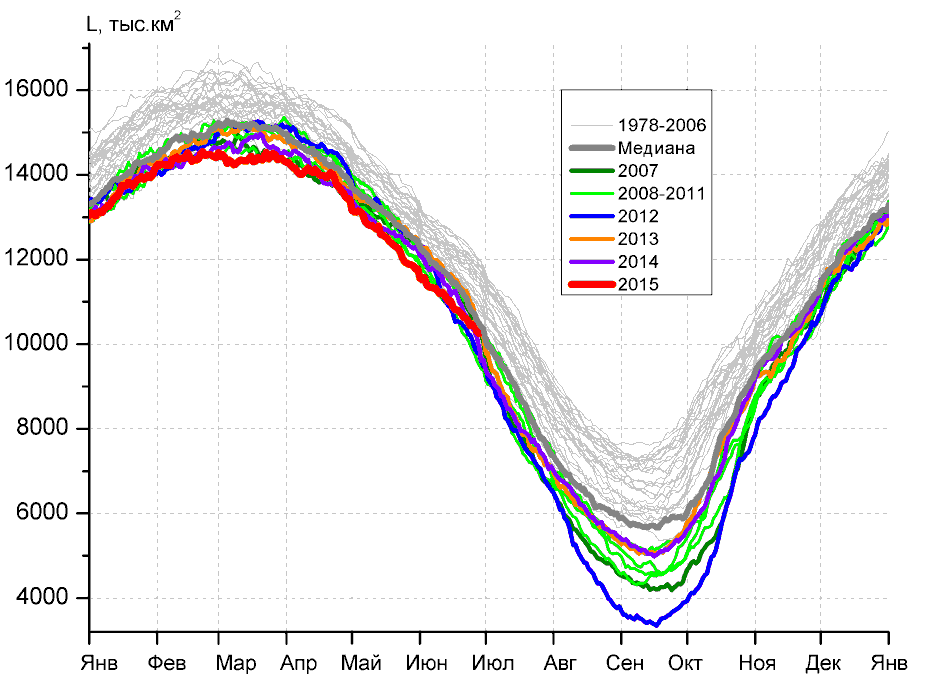 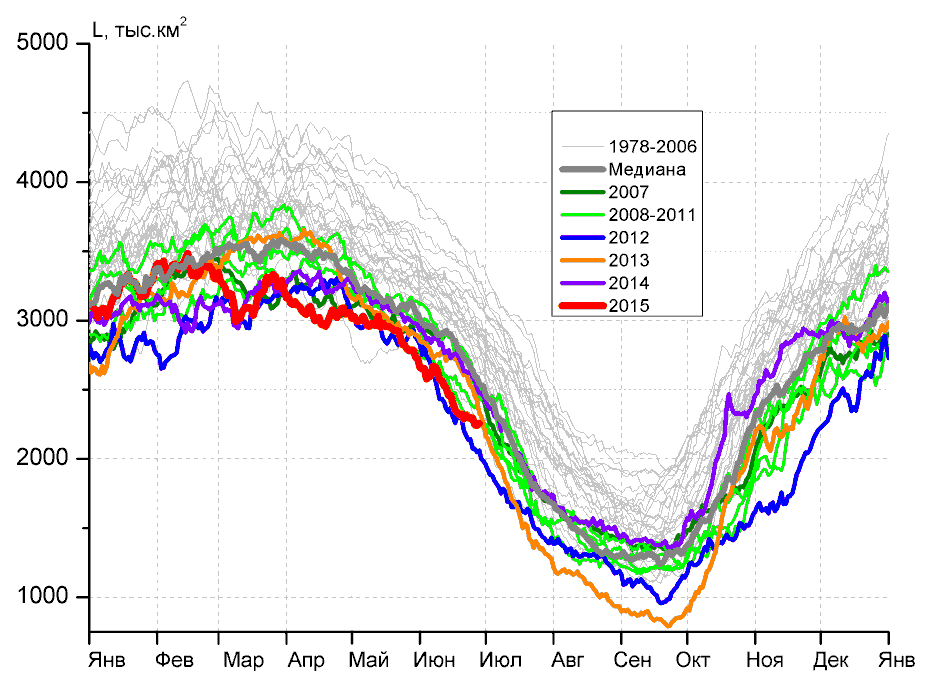 а)б)б)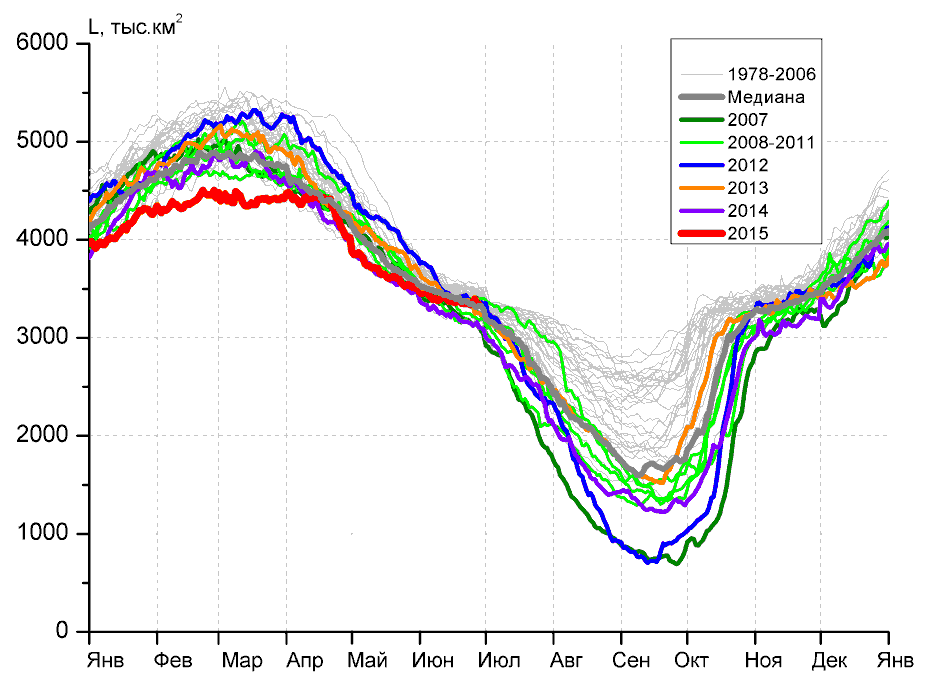 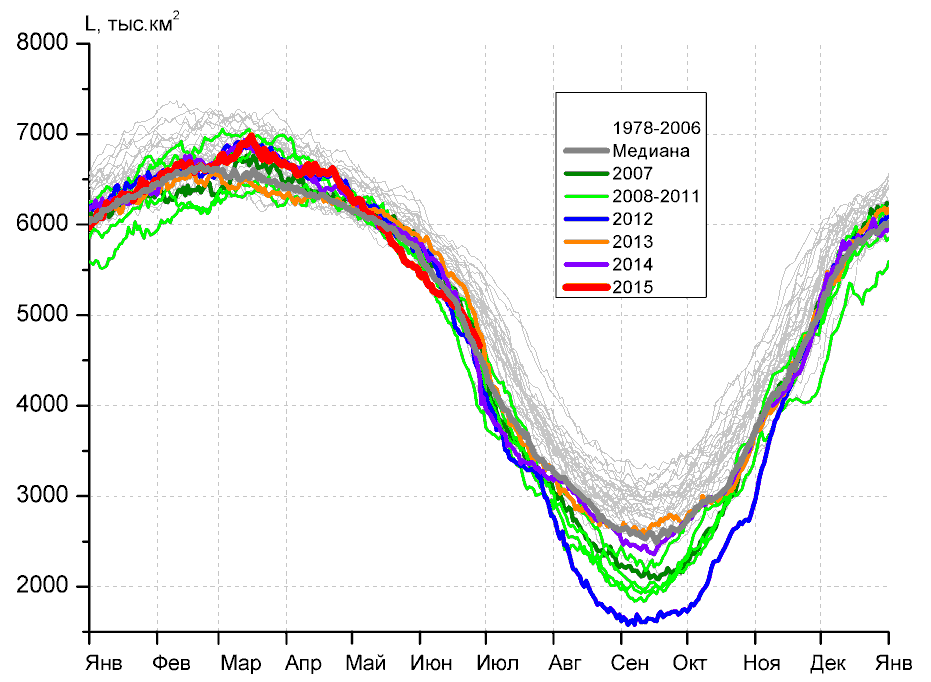 в)г)г)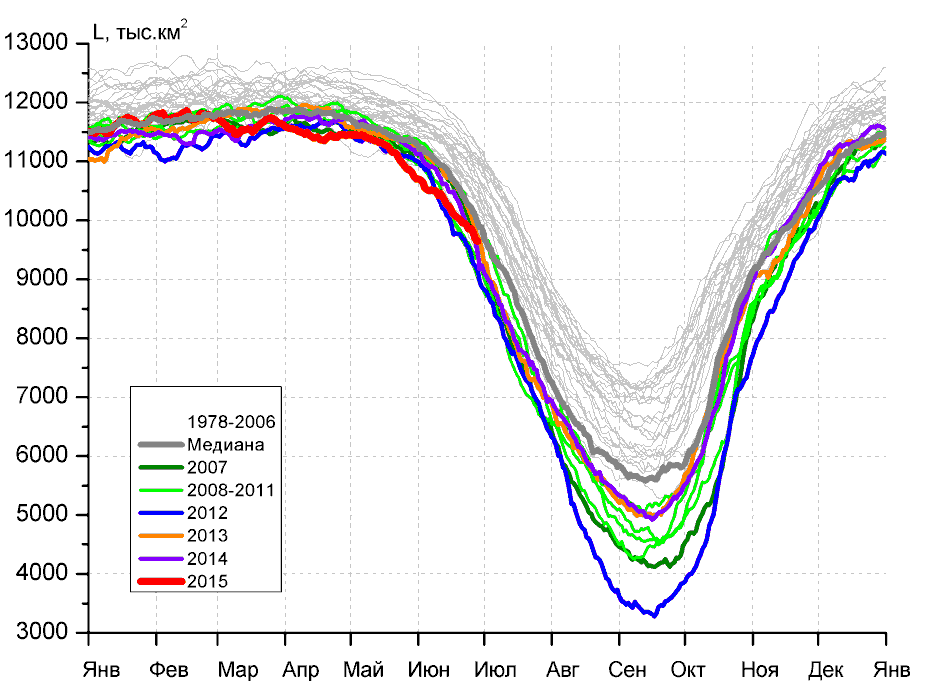 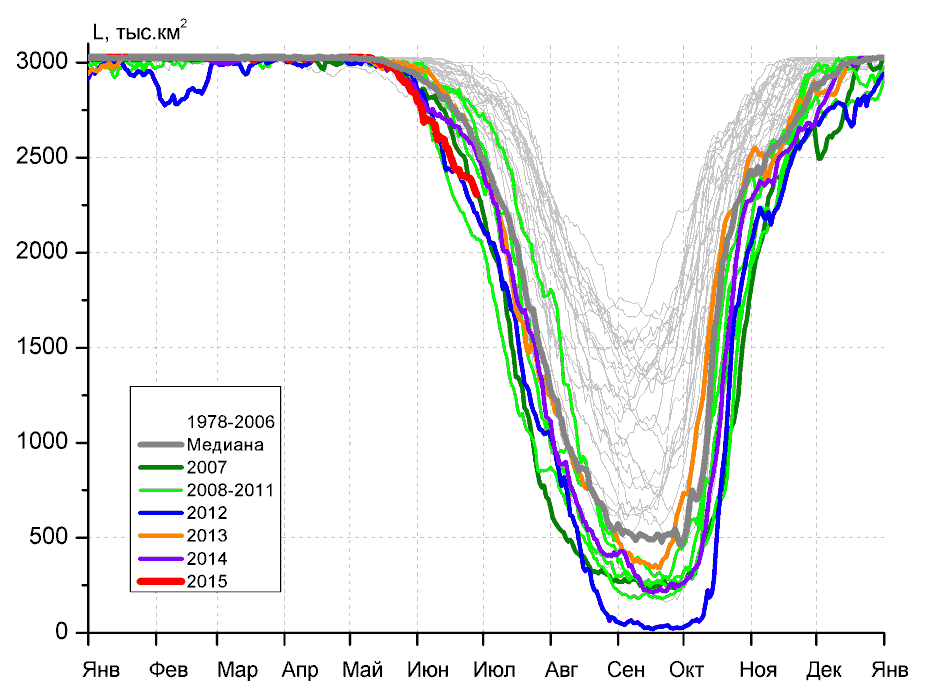 д)д)е)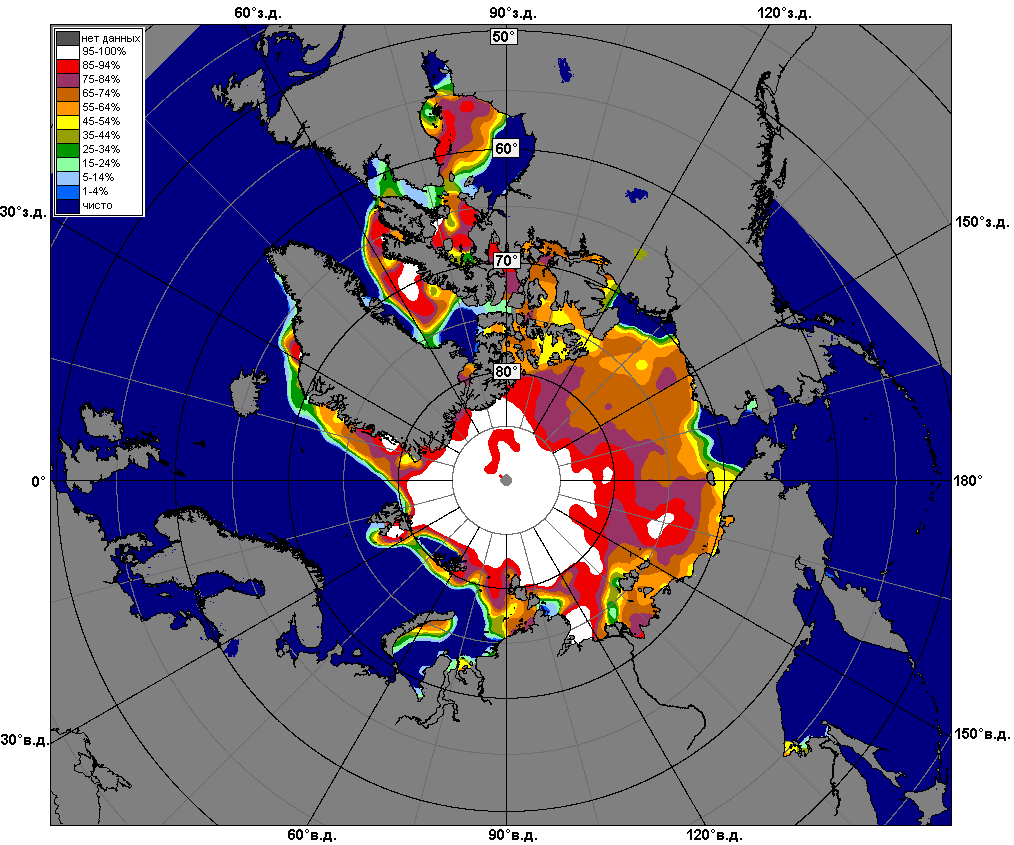 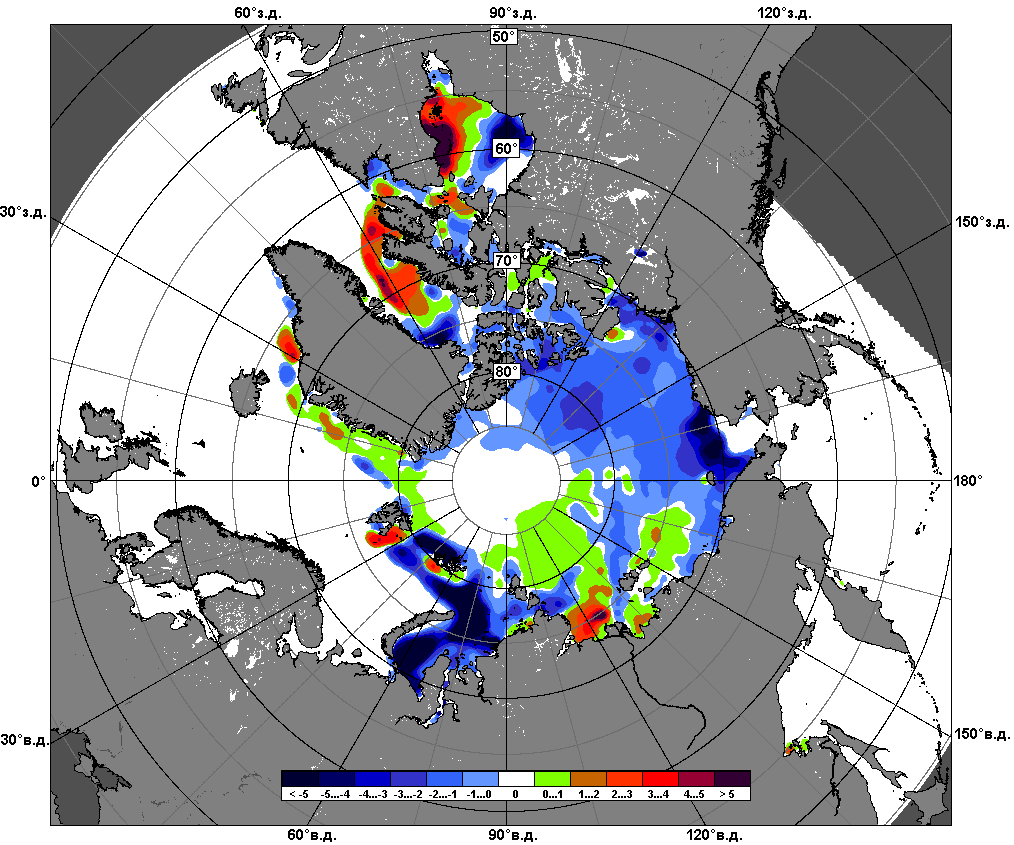 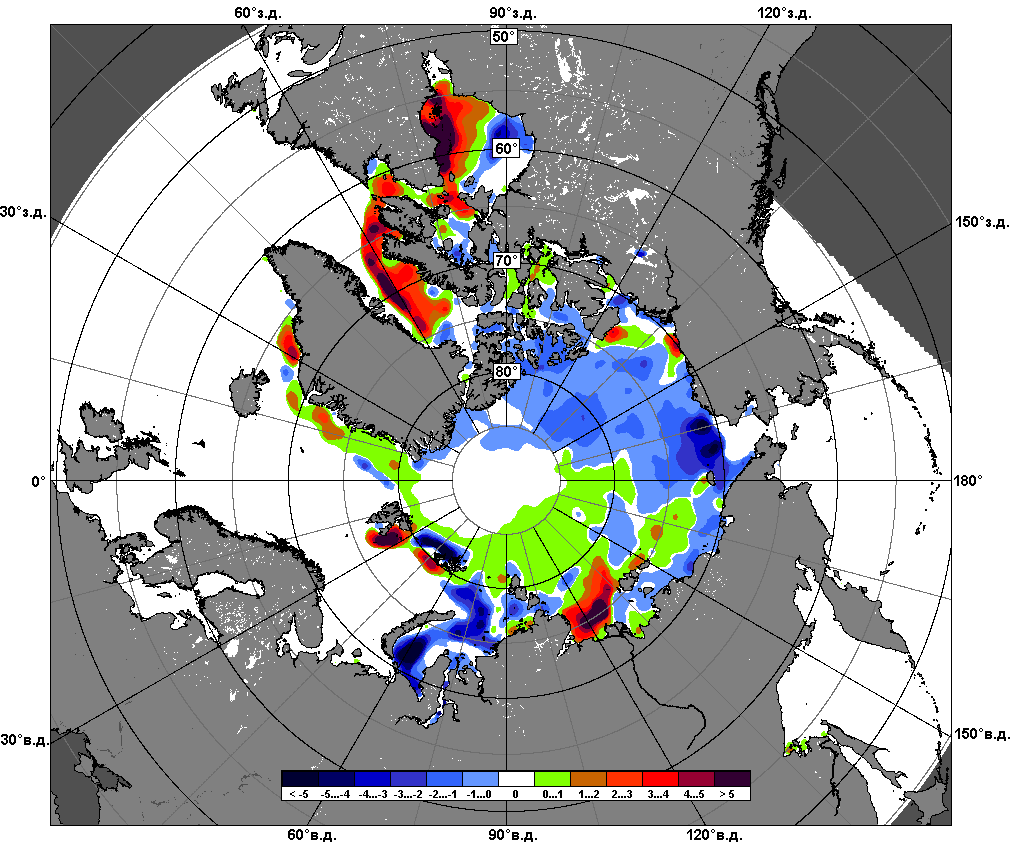 22.06 – 28.06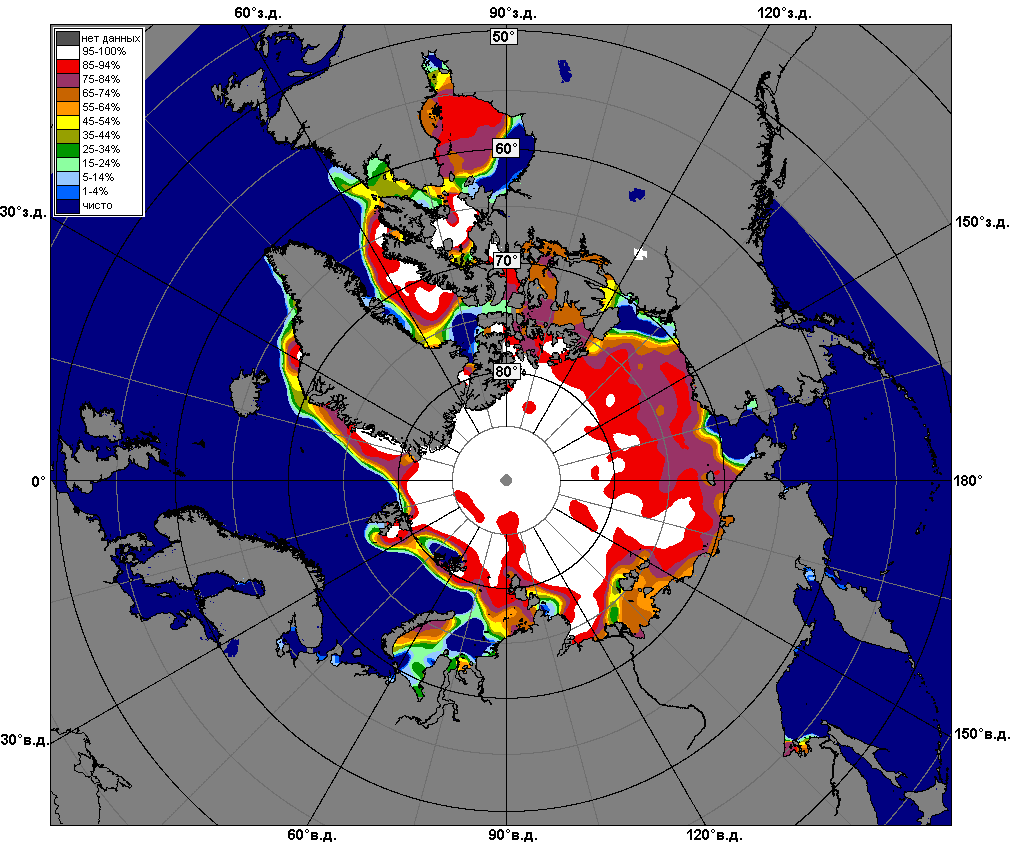 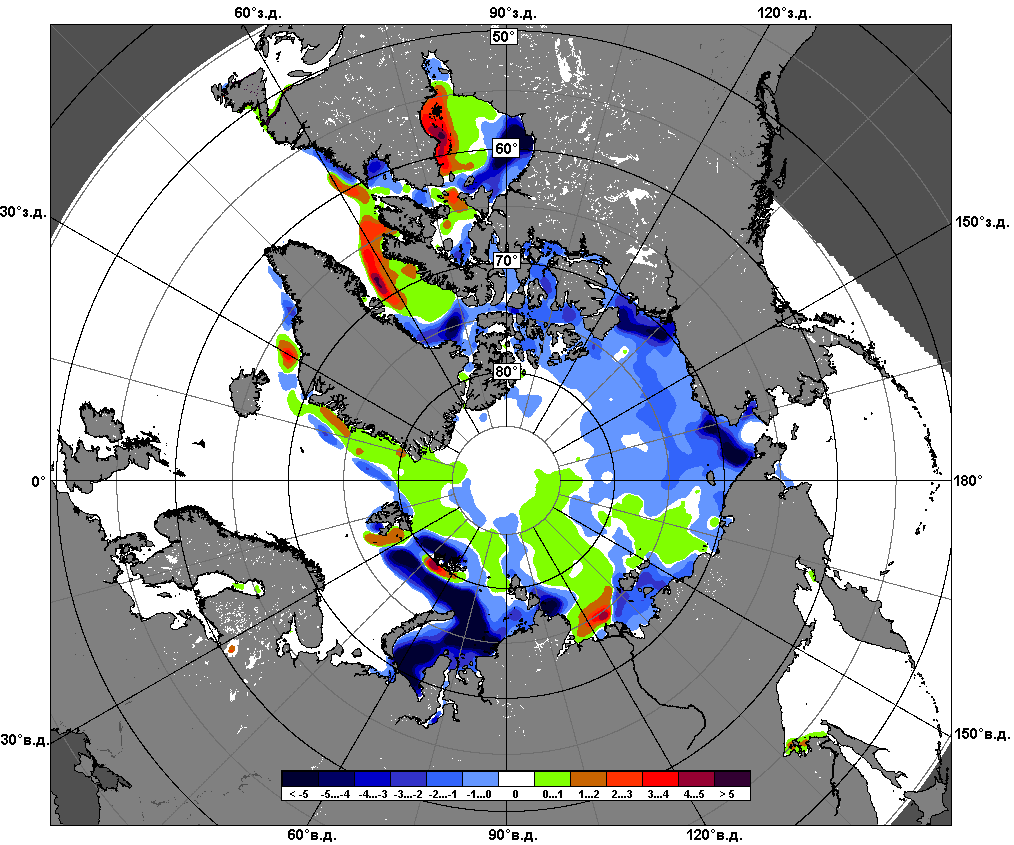 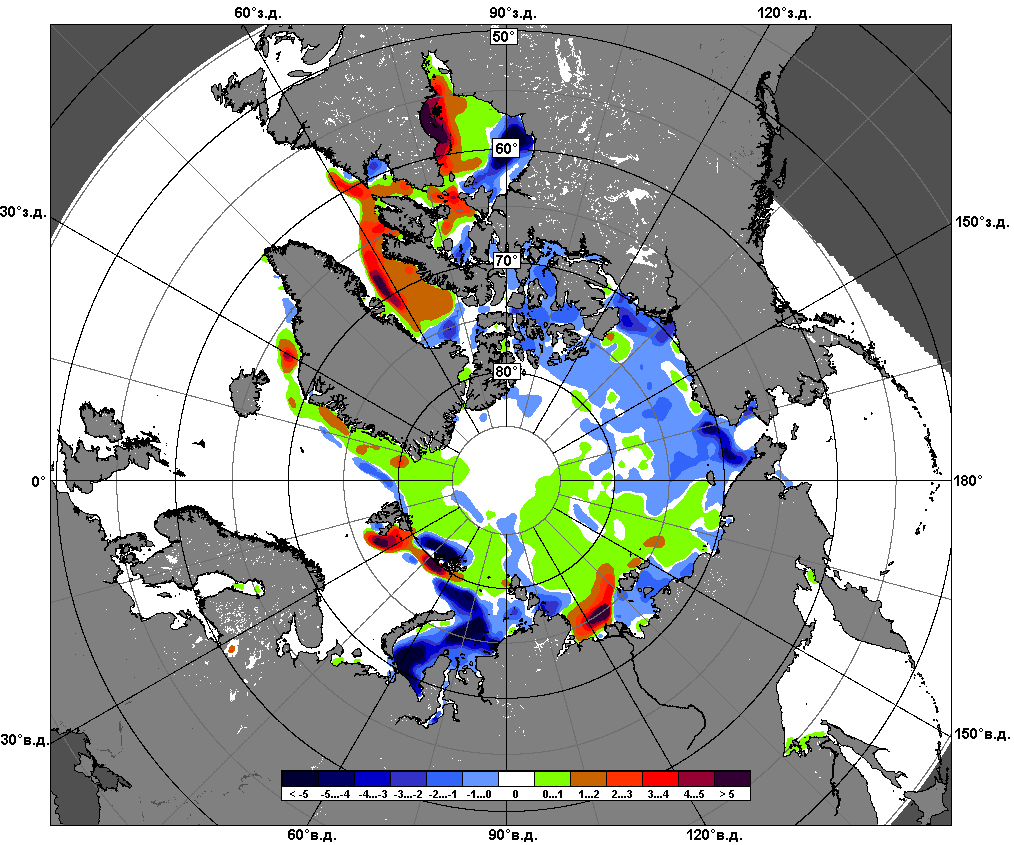 29.05 – 28.06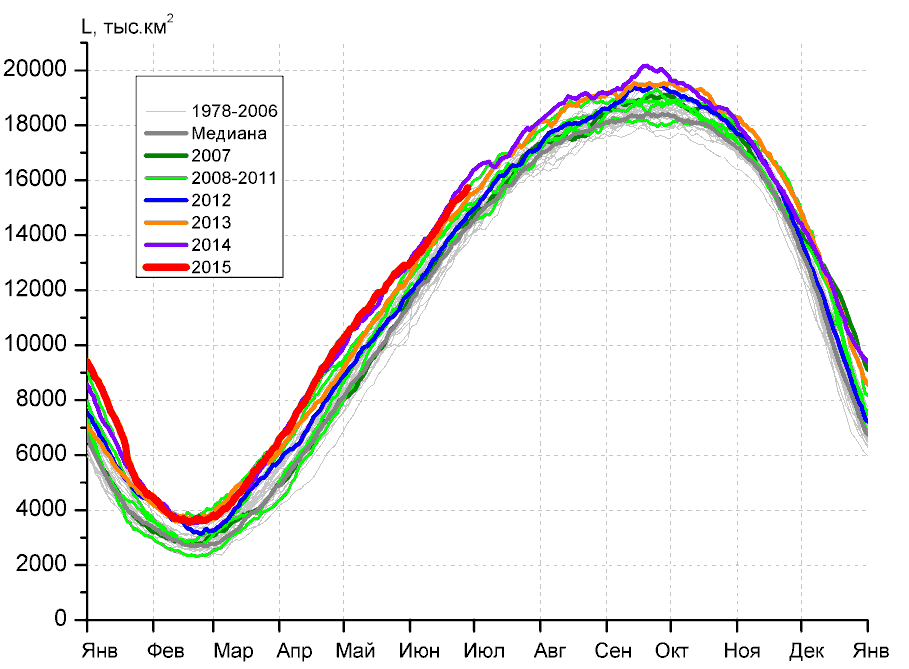 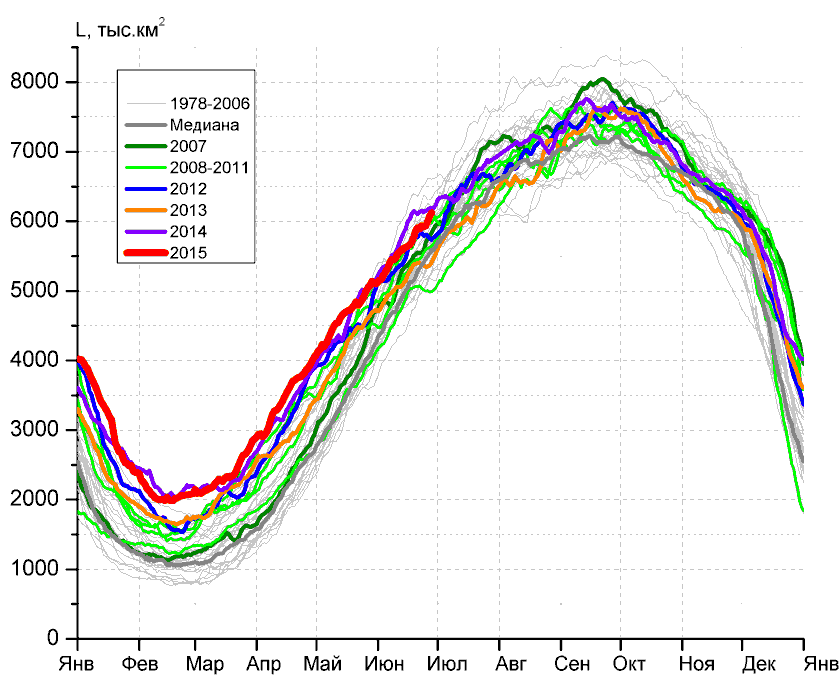 а)б)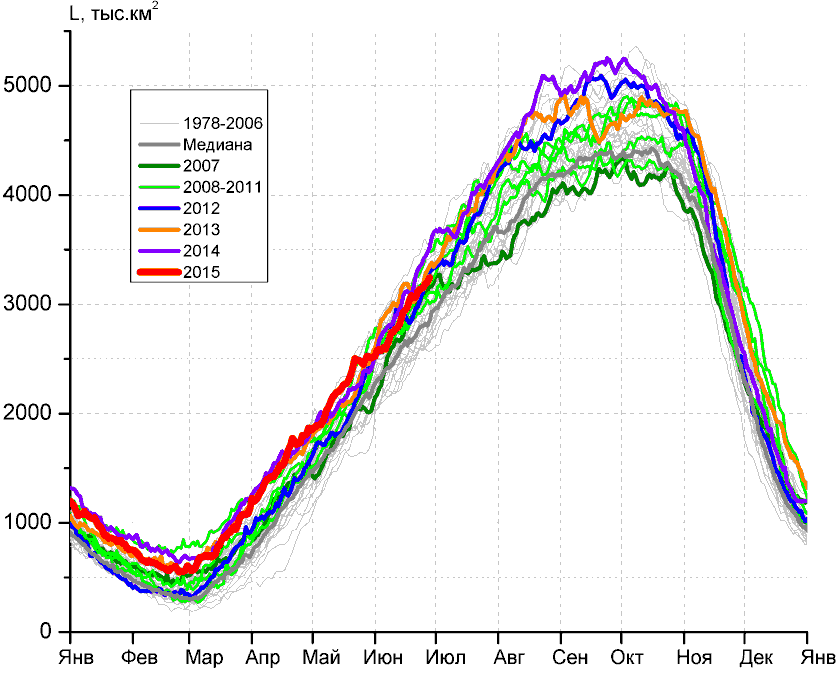 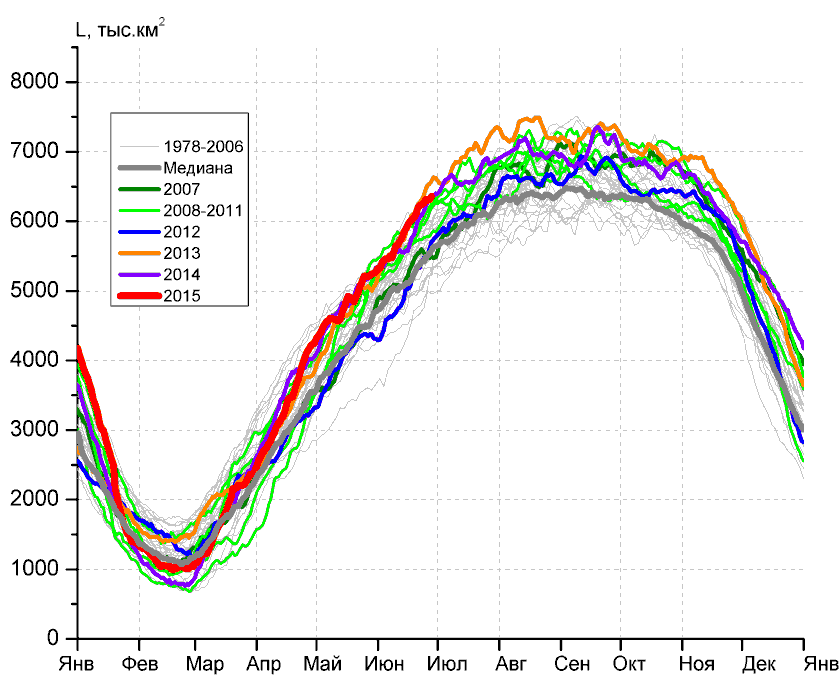 в)г)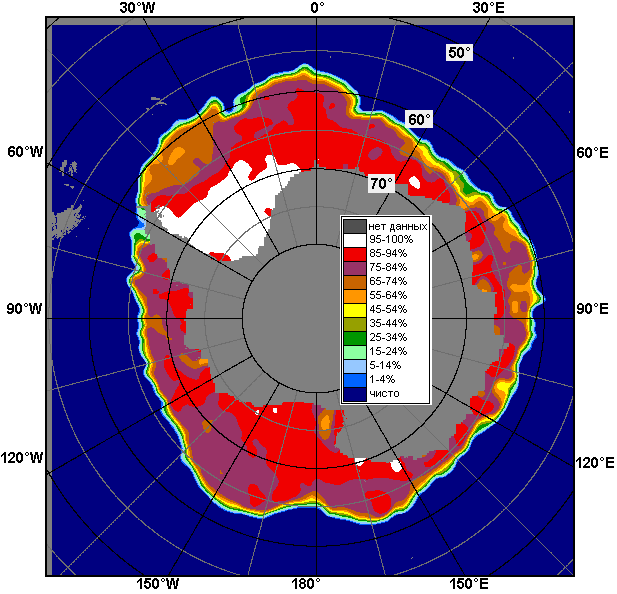 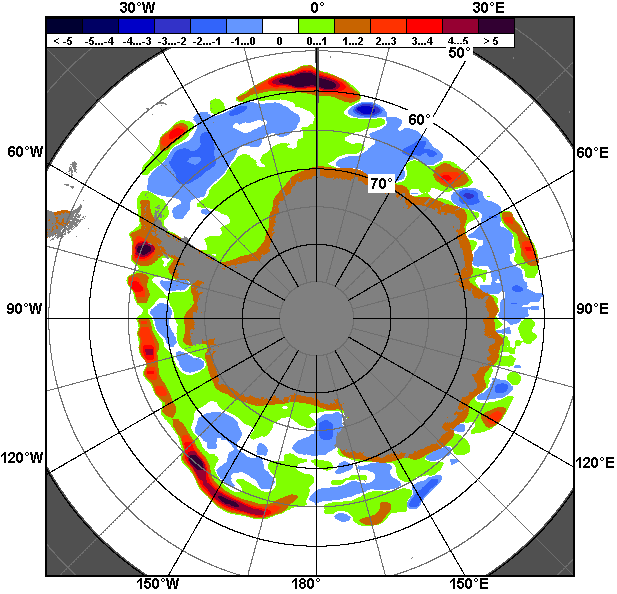 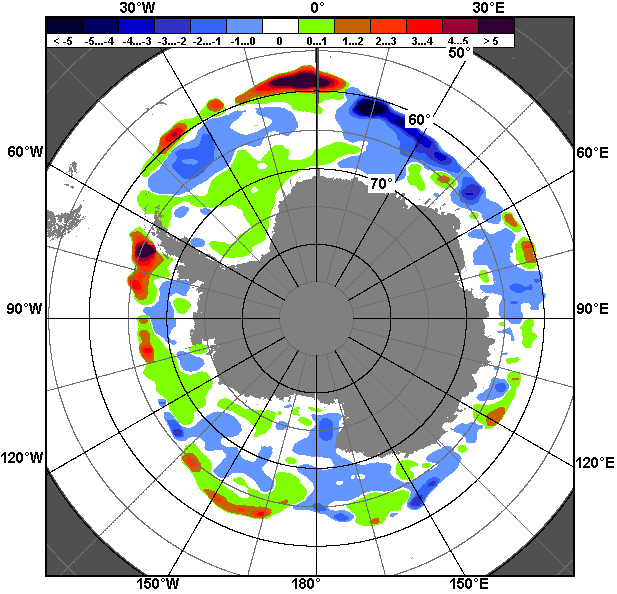 22.06 – 28.0622.06 – 28.0622.06 – 28.06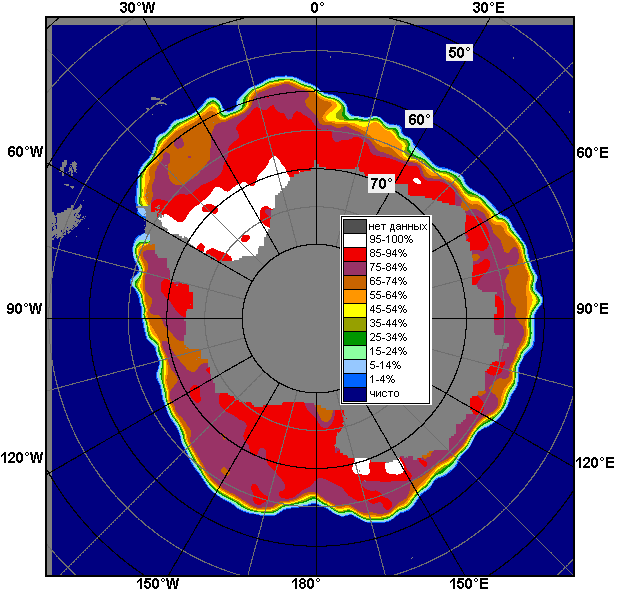 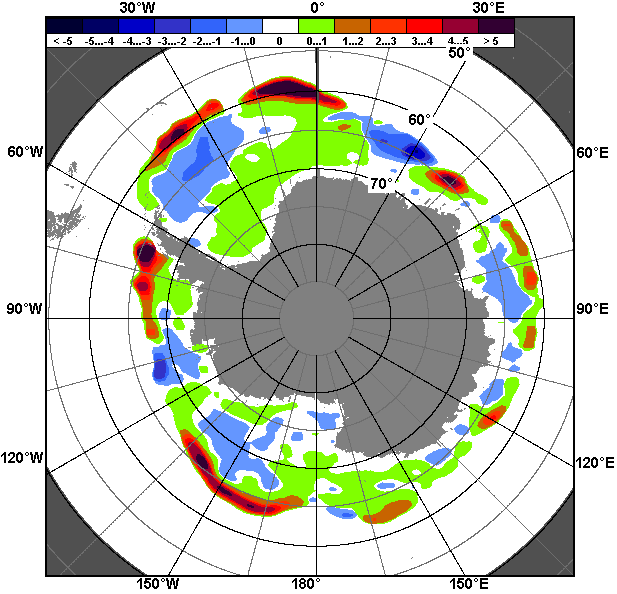 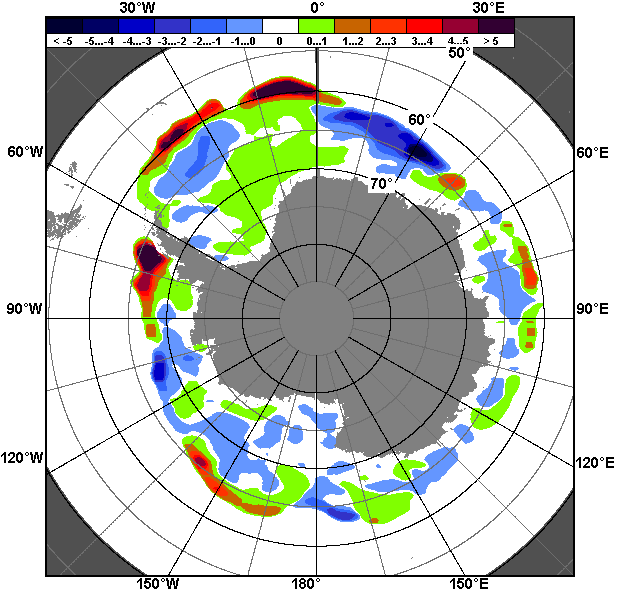 29.05 – 28.0629.05 – 28.0629.05 – 28.06РегионЮжный ОкеанАтлантический сектор Индоокеанский сектор Тихоокеанский сектор Разность661.8242.4155.5263.9тыс.кв.км/сут.94.534.622.237.7МесяцS, тыс. км2Аномалии, тыс км2/%Аномалии, тыс км2/%Аномалии, тыс км2/%Аномалии, тыс км2/%Аномалии, тыс км2/%Аномалии, тыс км2/%Аномалии, тыс км2/%МесяцS, тыс. км22010 г2011 г2012 г2013 г2014 г2005-2015гг1978-2015гг29.05-28.0614217.561.71097.01040.5338.6-175.4618.71038.329.05-28.0614217.50.48.47.92.4-1.24.57.922-28.0615441.6-25.41354.11005.2412.9-336.7628.51049.522-28.0615441.6-0.29.67.02.7-2.14.27.3МесяцS, тыс. км2Аномалии, тыс км2/%Аномалии, тыс км2/%Аномалии, тыс км2/%Аномалии, тыс км2/%Аномалии, тыс км2/%Аномалии, тыс км2/%Аномалии, тыс км2/%МесяцS, тыс. км22010 г2011 г2012 г2013 г2014 г2005-2015гг1978-2015гг29.05-28.065575.744.1901.2134.4476.0-160.7285.0400.029.05-28.065575.70.819.32.59.3-2.85.47.722-28.065984.210.7969.2189.2609.5-176.7259.8300.222-28.065984.20.219.33.311.3-2.94.55.3МесяцS, тыс. км2Аномалии, тыс км2/%Аномалии, тыс км2/%Аномалии, тыс км2/%Аномалии, тыс км2/%Аномалии, тыс км2/%Аномалии, тыс км2/%Аномалии, тыс км2/%МесяцS, тыс. км22010 г2011 г2012 г2013 г2014 г2005-2015гг1978-2015гг29.05-28.062849.3-57.5-11.518.2-139.3-119.532.7150.829.05-28.062849.3-2.0-0.40.6-4.7-4.01.25.622-28.063168.8-218.7121.130.9-48.8-242.10.3157.122-28.063168.8-6.54.01.0-1.5-7.10.05.2МесяцS, тыс. км2Аномалии, тыс км2/%Аномалии, тыс км2/%Аномалии, тыс км2/%Аномалии, тыс км2/%Аномалии, тыс км2/%Аномалии, тыс км2/%Аномалии, тыс км2/%МесяцS, тыс. км22010 г2011 г2012 г2013 г2014 г2005-2015гг1978-2015гг29.05-28.065792.575.0207.2887.92.0104.8301.0487.529.05-28.065792.51.33.718.10.01.85.59.222-28.066288.7182.7263.9785.1-147.782.1368.4592.222-28.066288.73.04.414.3-2.31.36.210.4МесяцМинимальное знач.Максимальное знач.Среднее знач.Медиана22-28.0613180.722.06.200216051.728.06.201414392.214350.3МесяцМинимальное знач.Максимальное знач.Среднее знач.Медиана22-28.064936.022.06.19836619.327.06.20035684.05660.1МесяцМинимальное знач.Максимальное знач.Среднее знач.Медиана22-28.062532.822.06.20023592.526.06.19933011.73042.8МесяцМинимальное знач.Максимальное знач.Среднее знач.Медиана22-28.064666.522.06.19806582.028.06.20135696.45704.5РегионS, тыс. км2Аномалии, тыс км2/%Аномалии, тыс км2/%Аномалии, тыс км2/%Аномалии, тыс км2/%Аномалии, тыс км2/%Аномалии, тыс км2/%Аномалии, тыс км2/%1978-2015гг1978-2015гг1978-2015гг1978-2015ггРегионS, тыс. км22010 г2011 г2012 г2013 г2014 г2005-2015гг1978-2015ггМинимум датаМаксимум датаСреднееМедианаСев. полярная область10433.2664.6369.2382.4-417.487.415.1-804.79374.828.06.201012401.922.06.197911237.911306.0Сев. полярная область10433.26.83.73.8-3.80.80.1-7.29374.828.06.201012401.922.06.197911237.911306.0Сектор 45°W-95°E2278.7-101.95.8177.5-213.2-295.7-162.2-558.12050.927.06.20123512.622.06.19812836.82882.0Сектор 45°W-95°E2278.7-4.30.38.4-8.6-11.5-6.6-19.72050.927.06.20123512.622.06.19812836.82882.0Гренландское море620.277.9-2.8-104.2-18.8109.719.1-34.4476.028.06.2009865.824.06.1981654.6655.7Гренландское море620.214.4-0.5-14.4-2.921.53.2-5.3476.028.06.2009865.824.06.1981654.6655.7Баренцево море197.556.75.1137.4131.422.217.9-205.630.228.06.2013928.822.06.1979403.1370.1Баренцево море197.540.32.6228.6198.812.710.0-51.030.228.06.2013928.822.06.1979403.1370.1Карское море455.1-203.057.5167.2-265.5-357.2-167.1-283.7243.827.06.2012839.222.06.1983738.8789.4Карское море455.1-30.814.558.1-36.8-44.0-26.9-38.4243.827.06.2012839.222.06.1983738.8789.4Сектор 95°E-170°W3353.8101.3211.0-7.436.8211.759.5-35.83098.428.06.20073571.623.06.19943389.63423.6Сектор 95°E-170°W3353.83.16.7-0.21.16.71.8-1.13098.428.06.20073571.623.06.19943389.63423.6Море Лаптевых654.6103.2139.946.7129.0140.872.728.2500.627.06.2013674.322.06.1996626.4644.4Море Лаптевых654.618.727.27.724.527.412.54.5500.627.06.2013674.322.06.1996626.4644.4Восточно-Сибирское море913.715.323.430.1-1.374.423.318.9720.027.06.1990915.122.06.1994894.8908.2Восточно-Сибирское море913.71.72.63.4-0.18.92.62.1720.027.06.1990915.122.06.1994894.8908.2Чукотское море350.4-55.223.6-148.7-114.6-64.8-69.3-110.9287.528.06.2011590.622.06.1985461.3463.5Чукотское море350.4-13.67.2-29.8-24.6-15.6-16.5-24.1287.528.06.2011590.622.06.1985461.3463.5Берингово море24.35.114.1-10.4-8.2-14.7-7.0-22.46.026.06.201195.122.06.199646.746.8Берингово море24.326.8137.6-29.9-25.2-37.8-22.3-48.06.026.06.201195.122.06.199646.746.8Сектор 170°W-45°W4800.6665.3152.3212.3-241.0171.4117.8-210.83887.728.06.20105740.722.06.19835011.55090.0Сектор 170°W-45°W4800.616.13.34.6-4.83.72.5-4.23887.728.06.20105740.722.06.19835011.55090.0Море Бофорта406.984.2-8.782.5-77.218.96.1-25.2153.028.06.1998486.622.06.1986432.1460.4Море Бофорта406.926.1-2.125.4-15.94.91.5-5.8153.028.06.1998486.622.06.1986432.1460.4Гудзонов залив527.8256.051.18.4-10.449.745.6-43.371.128.06.2001820.927.06.1992571.1610.3Гудзонов залив527.894.210.71.6-1.910.49.5-7.671.128.06.2001820.927.06.1992571.1610.3Море Лабрадор23.05.410.02.5-48.9-21.7-4.8-25.52.624.06.2003177.322.06.198448.637.9Море Лабрадор23.030.576.312.2-68.0-48.5-17.3-52.62.624.06.2003177.322.06.198448.637.9Дейвисов пролив283.8129.5110.883.96.198.561.319.5137.828.06.2011403.028.06.1984264.3262.8Дейвисов пролив283.883.964.142.02.253.227.67.4137.828.06.2011403.028.06.1984264.3262.8Канадский архипелаг1076.8182.093.563.9-3.163.453.6-5.9881.128.06.20101185.227.06.19791082.71099.9Канадский архипелаг1076.820.39.56.3-0.36.35.2-0.5881.128.06.20101185.227.06.19791082.71099.9РегионS, тыс. км2Аномалии, тыс км2/%Аномалии, тыс км2/%Аномалии, тыс км2/%Аномалии, тыс км2/%Аномалии, тыс км2/%Аномалии, тыс км2/%Аномалии, тыс км2/%1978-2015гг1978-2015гг1978-2015гг1978-2015ггРегионS, тыс. км22010 г2011 г2012 г2013 г2014 г2005-2015гг1978-2015ггМинимум датаМаксимум датаСреднееМедианаСев. полярная область11046.9175.423.0-113.0-622.2-270.4-242.1-880.69374.828.06.201013603.729.05.198511927.512009.2Сев. полярная область11046.91.60.2-1.0-5.3-2.4-2.1-7.49374.828.06.201013603.729.05.198511927.512009.2Сектор 45°W-95°E2485.0-91.3-101.045.5-220.3-286.4-196.4-552.02050.927.06.20123917.831.05.19813037.13041.9Сектор 45°W-95°E2485.0-3.5-3.91.9-8.1-10.3-7.3-18.22050.927.06.20123917.831.05.19813037.13041.9Гренландское море638.248.4-10.7-101.0-22.819.1-12.4-56.7476.028.06.2009903.529.05.1996694.9692.0Гренландское море638.28.2-1.7-13.7-3.43.1-1.9-8.2476.028.06.2009903.529.05.1996694.9692.0Баренцево море240.136.8-72.2101.253.3-17.6-27.1-268.230.228.06.20131071.529.05.1979508.3490.6Баренцево море240.118.1-23.172.828.6-6.8-10.1-52.830.228.06.20131071.529.05.1979508.3490.6Карское море591.0-161.524.084.8-196.6-234.1-130.9-195.9243.827.06.2012839.229.05.1979786.9826.7Карское море591.0-21.54.216.8-25.0-28.4-18.1-24.9243.827.06.2012839.229.05.1979786.9826.7Сектор 95°E-170°W3402.3-11.3105.9-134.5-66.0147.5-11.2-78.13098.428.06.20073893.930.05.19993480.43486.3Сектор 95°E-170°W3402.3-0.33.2-3.8-1.94.5-0.3-2.23098.428.06.20073893.930.05.19993480.43486.3Море Лаптевых655.049.178.136.667.997.241.812.0500.627.06.2013674.329.05.1983642.9659.5Море Лаптевых655.08.113.55.911.617.46.81.9500.627.06.2013674.329.05.1983642.9659.5Восточно-Сибирское море914.39.510.215.6-0.267.913.411.5702.708.06.1990915.129.05.1983902.8914.5Восточно-Сибирское море914.31.11.11.70.08.01.51.3702.708.06.1990915.129.05.1983902.8914.5Чукотское море415.8-82.5-0.9-123.1-117.1-62.1-69.3-98.7287.528.06.2011597.329.05.1985514.5527.7Чукотское море415.8-16.6-0.2-22.8-22.0-13.0-14.3-19.2287.528.06.2011597.329.05.1985514.5527.7Берингово море19.5-39.6-1.3-162.9-80.6-35.2-50.5-62.84.219.06.2011469.329.05.201282.362.4Берингово море19.5-67.0-6.3-89.3-80.5-64.3-72.2-76.34.219.06.2011469.329.05.201282.362.4Сектор 170°W-45°W5159.6278.018.0-24.1-335.9-131.6-34.4-250.53887.728.06.20106316.529.05.19845410.15460.6Сектор 170°W-45°W5159.65.70.4-0.5-6.1-2.5-0.7-4.63887.728.06.20106316.529.05.19845410.15460.6Море Бофорта410.418.6-46.138.8-75.6-49.9-25.3-42.0153.028.06.1998486.629.05.1980452.4474.7Море Бофорта410.44.7-10.110.4-15.6-10.8-5.8-9.3153.028.06.1998486.629.05.1980452.4474.7Гудзонов залив629.484.1-11.5-63.9-89.6-66.9-33.5-77.871.128.06.2001839.029.05.1983707.2750.6Гудзонов залив629.415.4-1.8-9.2-12.5-9.6-5.1-11.071.128.06.2001839.029.05.1983707.2750.6Море Лабрадор63.08.944.34.3-19.4-45.53.4-22.32.624.06.2003310.429.05.198485.377.5Море Лабрадор63.016.5236.17.4-23.6-41.95.7-26.12.624.06.2003310.429.05.198485.377.5Дейвисов пролив345.3124.778.574.332.557.963.434.9137.828.06.2011472.530.05.1982310.4313.0Дейвисов пролив345.356.529.427.410.420.122.511.3137.828.06.2011472.530.05.1982310.4313.0Канадский архипелаг1134.4118.367.828.52.127.136.32.2881.128.06.20101190.129.05.19791132.21149.5Канадский архипелаг1134.411.66.42.60.22.43.30.2881.128.06.20101190.129.05.19791132.21149.5РегионS, тыс. км2Аномалии, тыс км2/%Аномалии, тыс км2/%Аномалии, тыс км2/%Аномалии, тыс км2/%Аномалии, тыс км2/%Аномалии, тыс км2/%Аномалии, тыс км2/%1978-2015гг1978-2015гг1978-2015гг1978-2015ггРегионS, тыс. км22010 г2011 г2012 г2013 г2014 г2005-2015гг1978-2015ггМинимум датаМаксимум датаСреднееМедианаЮжный Океан15441.6-25.41354.11005.2412.9-336.7628.51049.513180.722.06.200216051.728.06.201414392.214350.3Южный Океан15441.6-0.29.67.02.7-2.14.27.313180.722.06.200216051.728.06.201414392.214350.3Атлантический сектор5984.210.7969.2189.2609.5-176.7259.8300.24936.022.06.19836619.327.06.20035684.05660.1Атлантический сектор5984.20.219.33.311.3-2.94.55.34936.022.06.19836619.327.06.20035684.05660.1Западная часть моря Уэдделла2368.9118.8256.965.7200.552.278.347.31970.222.06.19992721.222.06.19912321.62322.9Западная часть моря Уэдделла2368.95.312.22.99.22.33.42.01970.222.06.19992721.222.06.19912321.62322.9Восточная часть моря Уэдделла3615.2-108.1712.4123.5409.0-228.9181.5252.82681.122.06.19834260.828.06.20033362.43377.7Восточная часть моря Уэдделла3615.2-2.924.53.512.8-6.05.37.52681.122.06.19834260.828.06.20033362.43377.7Индоокеанский сектор3168.8-218.7121.130.9-48.8-242.10.3157.12532.822.06.20023592.526.06.19933011.73042.8Индоокеанский сектор3168.8-6.54.01.0-1.5-7.10.05.22532.822.06.20023592.526.06.19933011.73042.8Море Космонавтов662.2-338.5236.1-135.0-62.2-131.0-54.442.2306.023.06.20031059.627.06.2010620.0607.5Море Космонавтов662.2-33.855.4-16.9-8.6-16.5-7.66.8306.023.06.20031059.627.06.2010620.0607.5Море Содружества1144.8-56.413.5198.857.9180.036.168.6753.426.06.20031350.128.06.20011076.21085.3Море Содружества1144.8-4.71.221.05.318.73.36.4753.426.06.20031350.128.06.20011076.21085.3Море Моусона1361.8176.1-128.5-32.9-44.5-291.018.746.31032.227.06.19871685.725.06.19931315.51293.2Море Моусона1361.814.9-8.6-2.4-3.2-17.61.43.51032.227.06.19871685.725.06.19931315.51293.2Тихоокеанский сектор6288.7182.7263.9785.1-147.782.1368.4592.24666.522.06.19806582.028.06.20135696.45704.5Тихоокеанский сектор6288.73.04.414.3-2.31.36.210.44666.522.06.19806582.028.06.20135696.45704.5Море Росса5249.1-27.0213.4664.0-185.4-137.9184.0429.73570.822.06.19805551.328.06.20134819.44849.4Море Росса5249.1-0.54.214.5-3.4-2.63.68.93570.822.06.19805551.328.06.20134819.44849.4Море Беллинсгаузена1039.6209.650.5121.037.7220.0184.4162.5371.225.06.19981436.423.06.1991877.0873.1Море Беллинсгаузена1039.625.35.113.23.826.921.618.5371.225.06.19981436.423.06.1991877.0873.1РегионS, тыс. км2Аномалии, тыс км2/%Аномалии, тыс км2/%Аномалии, тыс км2/%Аномалии, тыс км2/%Аномалии, тыс км2/%Аномалии, тыс км2/%Аномалии, тыс км2/%1978-2015гг1978-2015гг1978-2015гг1978-2015ггРегионS, тыс. км22010 г2011 г2012 г2013 г2014 г2005-2015гг1978-2015ггМинимум датаМаксимум датаСреднееМедианаЮжный Океан14217.561.71097.01040.5338.6-175.4618.71038.310033.429.05.198616051.728.06.201413179.213199.9Южный Океан14217.50.48.47.92.4-1.24.57.910033.429.05.198616051.728.06.201413179.213199.9Атлантический сектор5575.744.1901.2134.4476.0-160.7285.0400.03619.829.05.20026619.327.06.20035175.75171.3Атлантический сектор5575.70.819.32.59.3-2.85.47.73619.829.05.20026619.327.06.20035175.75171.3Западная часть моря Уэдделла2388.6154.2321.084.9191.774.6141.2114.71794.529.05.19992750.119.06.19912273.82276.1Западная часть моря Уэдделла2388.66.915.53.78.73.26.35.01794.529.05.19992750.119.06.19912273.82276.1Восточная часть моря Уэдделла3187.1-110.0580.249.5284.2-235.2143.8285.31704.029.05.20024260.828.06.20032901.92914.8Восточная часть моря Уэдделла3187.1-3.322.31.69.8-6.94.79.81704.029.05.20024260.828.06.20032901.92914.8Индоокеанский сектор2849.3-57.5-11.518.2-139.3-119.532.7150.81674.629.05.19863592.526.06.19932698.52682.3Индоокеанский сектор2849.3-2.0-0.40.6-4.7-4.01.25.61674.629.05.19863592.526.06.19932698.52682.3Море Космонавтов528.5-203.082.8-80.7-84.4-83.0-45.430.4180.703.06.19871059.627.06.2010498.1469.3Море Космонавтов528.5-27.818.6-13.2-13.8-13.6-7.96.1180.703.06.19871059.627.06.2010498.1469.3Море Содружества1006.5-59.716.9109.1-15.0164.025.641.3603.329.05.20141350.128.06.2001965.2959.9Море Содружества1006.5-5.61.712.2-1.519.52.64.3603.329.05.20141350.128.06.2001965.2959.9Море Моусона1314.3205.2-111.1-10.2-40.0-200.552.579.1793.329.05.19861685.725.06.19931235.21230.4Море Моусона1314.318.5-7.8-0.8-3.0-13.24.26.4793.329.05.19861685.725.06.19931235.21230.4Тихоокеанский сектор5792.575.0207.2887.92.0104.8301.0487.53573.429.05.19806582.028.06.20135305.05328.9Тихоокеанский сектор5792.51.33.718.10.01.85.59.23573.429.05.19806582.028.06.20135305.05328.9Море Росса4889.7-142.851.9712.5-68.6-121.1102.2339.32642.129.05.19805551.328.06.20134550.34601.0Море Росса4889.7-2.81.117.1-1.4-2.42.17.52642.129.05.19805551.328.06.20134550.34601.0Море Беллинсгаузена902.8217.8155.3175.570.7225.9198.8148.1285.905.06.20061485.717.06.1991754.7735.8Море Беллинсгаузена902.831.820.824.18.533.428.219.6285.905.06.20061485.717.06.1991754.7735.8РегионСев. полярная областьСектор 45°W-95°EГренландское мореБаренцево мореРазность-371.5-77.0-9.1-6.6тыс.кв.км/сут.-53.1-11.0-1.3-0.9РегионКарское мореСектор 95°E-170°WМоре ЛаптевыхВосточно-Сибирское мореРазность-65.8-13.07.1-1.4тыс.кв.км/сут.-9.4-1.91.0-0.2РегионЧукотское мореБерингово мореСектор 170°W-45°WМоре БофортаРазность-32.49.9-281.40.6тыс.кв.км/сут.-4.61.4-40.20.1РегионГудзонов заливМоре ЛабрадорДейвисов проливКанадский архипелагРазность-91.1-31.5-42.9-64.8тыс.кв.км/сут.-13.0-4.5-6.1-9.3РегионЮжный ОкеанАтлантический секторЗападная часть моря УэдделлаВосточная часть моря УэдделлаРазность661.8242.4-53.7296.2тыс.кв.км/сут.94.534.6-7.742.3РегионИндоокеанский секторМоре КосмонавтовМоре СодружестваМоре МоусонаРазность155.578.871.35.4тыс.кв.км/сут.22.211.310.20.8РегионТихоокеанский секторМоре РоссаМоре БеллинсгаузенаРазность263.9214.149.9тыс.кв.км/сут.37.730.67.1